Содержание.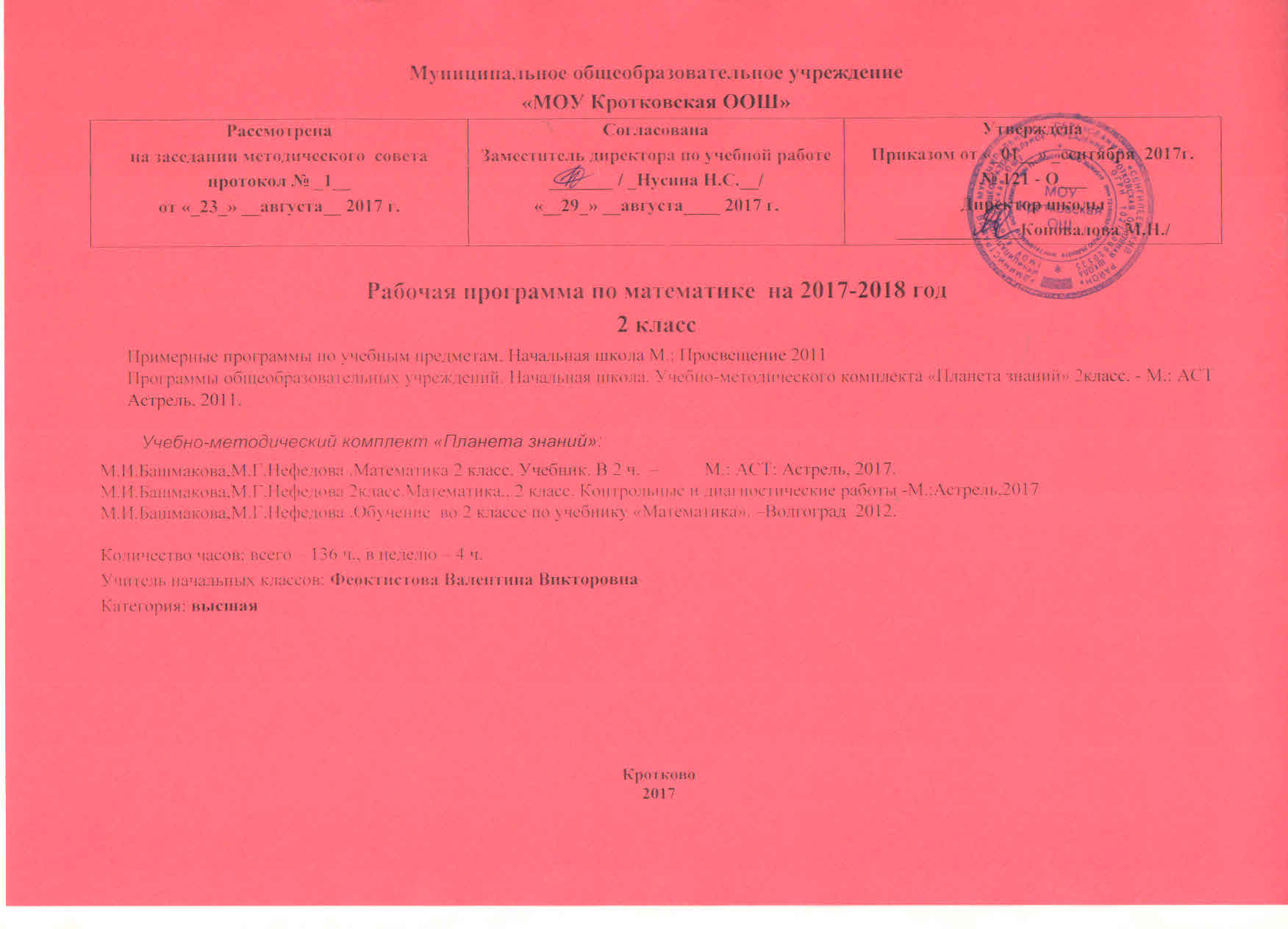 В начальной школе изучение математики имеет особое значение в развитии младшего школьника. Приобретённые им знания, первоначальные навыки владения математическим языком помогут ему при обучении в основной школе, а также пригодятся в жизни.Изучение математики в начальной школе направлено на достижение следующих целей:математическое развитие младшего школьника- формирование способности к интеллектуальной деятельности, пространственного воображения, математической речи, умение строить рассуждения, выбирать аргументацию, различать обоснованные и необоснованные суждения, вести поиск информации;; освоение начальных математических знаний- понимание значения величин и способов их измерения использование арифметических способов для разрешения сюжетных ситуаций; формирование умения решать учебные и практические задачи средствами математики; работа с алгоритмами выполнения арифметических действий;, развитие интереса к математике, стремление использовать математические знания в повседневной жизни.В соответствии с целями и методической концепцией авторов можно сформулировать три группы задач:Учебные:— формирование на доступном уровне представлений о натуральных числах и принципе построения натурального ряда чисел, знакомство с десятичной системой счисления;— формирование на доступном уровне представлений о четырех арифметических действиях: понимание смысла арифметических действий, понимание взаимосвязей между ними, изучение законов арифметических действий;— формирование на доступном уровне навыков устного счета, письменных вычислений, использования рациональных способов вычислений, применения этих навыков при решении практических задач (измерении величин, вычислении количественных характеристик предметов, решении текстовых задач).Развивающие:— развитие пространственных представлений учащихся как базовых для становления пространственного воображения, мышления, в том числе математических способностей школьников;— развитие логического мышления — основы успешного освоения знаний по математике и другим учебным предметам;— формирование на доступном уровне обобщенных представлений об изучаемых математических понятиях, способах представления информации, способах решения задач.Общеучебные:— знакомство с методами изучения окружающего мира (наблюдение, сравнение, измерение, моделирование) и способами представления информации;  — формирование на доступном уровне умений работать с информацией, представленной в разных видах (текст, рисунок, схема, символическая запись, модель, таблица, диаграмма);— формирование на доступном уровне навыков самостоятельной познавательной деятельности;— формирование навыков самостоятельной индивидуальной и коллективной работы: взаимоконтроля и самопроверки, обсуждения информации, планирования познавательной деятельности и самооценки.На первой ступени школьного обучения в ходе освоения математического содержания обеспечиваются условия для достижения обучающимися следующих личностных, метапредметных и предметных результатов.Личностными результатами учащихся являются: готовность ученика целенаправленно использовать знания в учении в повседневной жизни для исследования математической сущности предмета (явления, события, факта); способность характеризовать собственные знания по предмету, формулировать вопросы, устанавливать, какие из предложенных математических задач могут быть им успешно решены; познавательный интерес к математической науке.Метапредметными результатами учащихся являются: способность анализировать учебную ситуацию с точки зрения математических характеристик, устанавливать количественные и пространственные отношения объектов окружающего мира, строить алгоритм поиска необходимой информации, определять логику решения практической и учебной задач; умение моделировать — решать учебные задачи с помощью знаков (символов), планировать, контролировать и корректировать ход решения учебной задачи.Предметными результатами учащихся являются: освоенные знания о числах и величинах, арифметических действиях, текстовых задачах, геометрических фигурах; умения выбирать и использовать в ходе решения изученные алгоритмы, свойства арифметических действий, способы нахождения величин, приёмы решения задач; умения использовать знаково - символические средства, в том числе модели и схемы, таблицы, диаграммы для решения математических задач.2 класс  (136 ч)Числа и величины  (15 ч)Названия, запись, последовательность чисел до 1000. Сравнение чисел. Разряды (единицы, десятки, сотни).Время, единицы времени (час, минута). Метрические соотношения между изученными единицами времени.Арифметические действия  (60 ч)Сочетательный закон сложения. Таблица сложения в пределах 20. Сложение и вычитание чисел в пределах 100 с переходом через десяток. Письменное сложение и вычитание чисел. Проверка результатов вычитания сложениемУмножение, деление (смысл действий, знаки действий). Таблица умножения, соответствующие случаи деления. Умножение и деление с числами 0 и 1. Переместительный и сочетательный законы умножения. Взаимосвязь действий умножения и деления. Проверка результатов деления умножением.Выражение (произведение, частное). Названия компонентов умножения и деления (множители, делимое, делитель). Порядок действий. Нахождение значения выражения со скобками. Рациональные приёмы вычислений (перестановка и группировка множителей, дополнение слагаемого до круглого числа).Текстовые задачи  (30 ч)Составление краткой записи условия. Моделирование условия текстовой задачи.Решение текстовых задач: разностное сравнение, нахождение произведения, деление на равные части, деление по содержанию, увеличение и уменьшение в несколько раз. Решение  задач  на  краеведческом  и экологическом материале (региональный компонент). Геометрические фигуры и величины  (15 ч)Угол. Виды углов (острый, прямой, тупой). Виды треугольников (прямоугольный, равносторонний). Свойства сторон прямоугольника, квадрата, ромба (на уровне наглядных представлений).Единицы длины (миллиметр, метр, километр). Измерение длины отрезка. Метрические соотношения между изученными единицами длины.Единицы площади (квадратный метр, квадратный сантиметр, квадратный километр). Площадь прямоугольника.Работа с данными  (15 ч)Интерпретация информации, представленной в виде рисунка, в табличной форме. Представление текста в виде схемы (моделирование условия задачи). Знакомство с комбинаторными задачами. Решение комбинаторных задач с помощью схемы, таблицы.Планируемые результаты .ЛичностныеУ второклассников будут сформированы:положительное отношение и интерес к изучению математики;ориентация на понимание причин личной успешности/неуспешности в освоении материала;умение признавать собственные ошибки.У второклассников могут быть сформированы:умение оценивать трудность предлагаемого задания;адекватная самооценка;чувство ответственности за выполнение своей части работы при работе в группе (в ходе проектной деятельности);восприятие математики как части общечеловеческой культуры;устойчивая учебно-познавательная мотивация учения.Метапредметные результаты включают регулятивные, познавательные и коммуникативные универсальные учебные действия.РегулятивныеУчащиеся научатся:удерживать цель учебной и внеучебной деятельности;учитывать ориентиры, данные учителем, при освоении нового учебного материала;использовать изученные правила, способы действий, приемы вычислений, свойства объектов при выполнении учебных заданий и в познавательной деятельности;самостоятельно планировать собственную вычислительную деятельность и действия, необходимые для решения задачи;вносить необходимые коррективы в собственные действия по итогам самопроверки;сопоставлять результаты собственной деятельности с оценкой ее товарищами, учителем;адекватно воспринимать аргументированную критику ошибок и учитывать ее в работе над ошибками.Учащиеся получат возможность научиться:осуществлять итоговый и пошаговый контроль результатов вычислений с опорой на знание алгоритмов вычислений и с помощью освоенных приемов контроля результата (определение последней цифры ответа при сложении, вычитании, умножении, первой цифры ответа и количества цифр в ответе при делении);планировать собственную познавательную деятельность с учетом поставленной цели (под руководством учителя);использовать универсальные способы контроля результаты вычислений (прогнозирование результата, приемы приближенных вычислений, оценка результата).ПознавательныеУчащиеся научатся:выделять существенное и несущественное в тексте задачи, составлять краткую запись условия задачи;моделировать условия текстовых задач освоенными способами;сопоставлять разные способы решения задач;устанавливать закономерности и использовать их при выполнении заданий (продолжать ряд, заполнять пустые клетки в таблице, составлять равенства и решать задачи по аналогии);осуществлять синтез числового выражения (восстановление деформированных равенств), условий текстовой задачи (восстановление условия по рисунку, схеме, краткой записи);конструировать геометрические фигуры из заданных частей;понимать информацию, представленную в виде текста, схемы, таблицы, диаграммы; дополнять таблицы недостающими данными, достраивать диаграммы;находить нужную информацию в учебнике.Учащиеся получат возможность научиться:сравнивать и классифицировать числовые и буквенные выражения, текстовые задачи, геометрические фигуры по заданным критериям, достраивать часть до заданной геометрической фигуры; мысленно делить геометрическую фигуру на части;использовать обобщенные способы решения текстовых задач;моделировать условия текстовых задач, составлять генеральную схему решения задачи в несколько действий;решать задачи разными способами;устанавливать причинно-следственные связи, строить логическое рассуждение, проводить аналогии и осваивать новые приемы вычислений, способы решения задач;проявлять познавательную инициативу при решении конкурсных задач;выбирать наиболее эффективные способы вычисления значения конкретного выражения;сопоставлять информацию, представленную в разных видах, обобщать ее, использовать при выполнении заданий; переводить информацию из одного вида в другой;находить нужную информацию в детской энциклопедии, Интернете;планировать маршрут движения, время, расход продуктов;планировать покупку, оценивать количество товара и его стоимость;выбирать оптимальные варианты решения задач, связанных с бытовыми жизненными ситуациями (измерение величин, планирование затрат, расхода материалов).КоммуникативныеУчащиеся научатся:сотрудничать с товарищами при выполнении заданий в паре: устанавливать очередность действий; осуществлять взаимопроверку; обсуждать совместное решение (предлагать варианты, сравнивать способы вычисления или решения задачи);задавать вопросы с целью получения нужной информации.Учащиеся получат возможность научиться:учитывать мнение партнера, аргументированно критиковать допущенные ошибки, обосновывать свое решение; объединять полученные результаты (при решении комбинаторных задач);выполнять свою часть обязанностей в ходе групповой работы, учитывая общий план действий и конкретную цель;задавать вопросы с целью планирования хода решения задачи, формулирования познавательных целей в ходе проектной деятельности.Предметные результаты освоения предмета «Математика».Второклассники научатся:читать, записывать и сравнивать двузначные числа;сравнивать обозначения единиц, десятков, сотен в современной записи;сравнивать числа и результаты вычислений;складывать и вычитать числа в пределах 20 с переходом через десяток: 1) с опорой на таблицу сложения; 2) с опорой на состав числа 12; 3) дополняя одно из слагаемых до десятка, ориентируясь на запоминание, наглядность, свойства чисел, свойства арифметических действий;складывать и вычитать однозначные и двузначные числа по разрядам: 1) устно; 2) записывая вычисления в строчку; 3) записывая вычисления в столбик;складывать числа рациональным способом, группируя слагаемые;выполнять сложение рациональным способом (дополняя одно из слагаемых до десятка);использовать знак умножения для записи суммы одинаковых слагаемых; вычислять произведение чисел с помощью сложения;решать текстовые задачи в 1-2 действия на сложение и вычитание, на нахождение суммы, остатка, увеличения/уменьшения на несколько единиц;формулировать вопрос задачи в соответствии с условием;дополнять краткую запись условия числовыми данными;записывать решение задачи двумя способами (используя сложение и умножение);выполнять умножение чисел на 2, 3, 4 и 5 по памяти и с опорой на таблицу умножения;выполнять четыре арифметических действия с числом 0;вычислять значение числового выражения, содержащего 3-4 действия без скобок;решать простые текстовые задачи в 1 действие на умножение и деление;вычислять длину ломаной в единичных отрезках;определять площадь геометрических фигур в единичных квадратах;вычислять площадь и периметр прямоугольника (квадрата);определять объем геометрических фигур в единичных кубиках;восстанавливать пропущенные числа в равенствах;различать простые виды многоугольников, знать их названия и свойства;различать виды углов, чертить прямой угол с помощью угольника;различать виды треугольников (прямоугольные, остроугольные и тупоугольные).Второклассники получат возможность научиться:называть компоненты действий умножения и деления;округлять числа древних систем счисления цифрами;различать признаки делимости на 2, 5 и 10;вычислять табличные случаи умножения на 6, 7, 8, 9, 10;называть единицы измерения длины (метр, километр), площади (квадратный метр), объема (кубический метр) и температуры (градус);формулировать изученные свойства сторон и диагоналей прямоугольника;складывать и вычитать сотни;вычислять значение числового выражения в несколько действий рациональным способом (с помощью изученных свойств сложения, вычитания, умножения и деления);решать текстовые задачи в 2-3 действия на сложение и вычитание;вычислять периметр и площадь прямоугольника  помощью умножения;упорядочивать предметы по длине, площади, объему и массе;определять время по часам.Система оценки достижения планируемых результатов освоения предметаСистема оценки предметных достижений учащихся, предусмотренная в рабочей программе, предполагает:ориентацию образовательного процесса на достижение планируемых результатов освоения содержания предмета и формирование универсальных учебных действий;оценку достижений учащихся и оценку эффективности деятельности учителя;осуществление оценки динамики учебных достижений учащихся;включение учащихся в контрольно-оценочную деятельность с тем, чтобы они приобретали навыки и привычку к самооценке и самоанализу (рефлексии);использование критериальной системы оценивания;оценивание как достигаемых образовательных результатов, так и процесса их формирования;разнообразные формы оценивания, выбор которых определяется этапом обучения, общими и специальными целями обучения, текущими учебными задачами; целью получения информации;Оценка уровня достижения учащихся по предмету соотносится с 4-балльной системой (отметка «1» не выставляется).Овладение учащимися опорным уровнем (общеобразовательным минимумом «Ученик научится») расценивается как учебный успех ученика и соотносится с отметкой «удовлетворительно». Умение осознанно произвольно владеть опорной системой знаний, изученными операциями и действиями в различных условиях оценивается как «хорошо» и «отлично», что соответствует отметкам «4» и «5».Текущий контроль усвоения материала по математике осуществляется в различных формах: математический диктант, самостоятельная работа, тестирование, по результатам которых учитель может сделать выводы об уровне понимания изучаемого материала и уровне приобретенных умений и навыков.Текущий контроль является одним из этапов урока и проводится учителем по необходимости для проверки усвоения материала по теме урока либо по комплексу уроков.Для текущего контроля в учебниках предусмотрены разделы «Проверяем, чему мы научились», «Математический тренажер», которые включают в себя набор знаний для самостоятельной работы учащихся, по результатам которых учитель оценивает уровень овладения системой опорных знаний по теме. В данных разделах предусмотрены задания для применения теоретических знаний, практических умений, а также для проверки овладения навыком письма под диктовку, списывания с печатного текста. В рабочих тетрадях предусмотрены страницы «Самостоятельная работа», «Контрольная работа», «Математический тренажер». Задания для самостоятельных работ в рабочей тетради дифференцированы по уровням сложности и обычно представлены в 4 вариантах.Для проведения тематического контроля учитель подбирает содержание проверочной работы самостоятельно по системе «1 задание – 1 навык (умение)». Задания должны соответствовать темам, изученным в данном крупном разделе, и проверять уровень усвоения опорных знаний, умений и навыков по разделу. Каждое задание оценивается отдельно в соответствии с предусмотренными критериями по 5-балльной накопительной системе (1 критерий – 1 балл), которые заранее предлагаются детям; отметка за всю проверочную работу выставляется приведением к среднеарифметическому баллу. Тематический контроль может быть осуществлен в разных формах как по отдельности, так и в комплексе. Например, последовательно тестирование (для проверки тематических знаний и умений), проверочный устный счет (для проверки устных вычислительных навыков по разделу), затем письменная проверочная работа (для выявления умения применять полученные знания при самостоятельном решении учебных задач).Любая положительная отметка за задание означает учебный успех учащегося и является доказательством усвоения необходимого минимума системы опорных знаний.С целью создания ситуации успеха для ученика с любым уровнем учебных возможностей ведется лист достижений (требований) с перечислением требуемых результатов, которых ученик обязан достигнуть к концу учебного года. На этом листе отмечаются учебные достижения ребенка без строгого ограничения времени их освоения. Т.е. ученик может освоить данное умение чуть позже, чем основная масса учащихся, главное, чтобы он его освоил, когда у него появится возможность для этого, но в течение четверти (учебного года).Для отслеживания уровня освоения универсальных учебных действий и метапредметных умений используется проектная деятельность, для которой рекомендуется использовать специально предназначенные страницы учебника, а также страницы с занимательными заданиями «Выбираем, чем заняться», «Мозаика заданий».Уровень личностных достижений отслеживается через портфолио учащегося (папка достижений), туда же помещаются заполненные листы требований, материалы проектной деятельности, результаты предметных олимпиад, викторин и конкурсов, работы учащихся, которые позволяют оценить уровень индивидуальных предметных и непредметных достижений учащихся в комплексе.Итоговый контроль проводится в виде письменной работы по результатам четверти, учебного года. Для проведения итогового контроля используются письменные контрольные работы в стандартной форме либо в форме тестирования.Входная диагностика позволяет выявить остаточные знания и умения, скорректировать дальнейшую работу по повторению изученного в первом классе. Работа не оценивается баллами для учащихся, но анализируется учителем. В зависимости от того, с какими заданиями не справилось большинство учеников, учитель корректирует дальнейшую работу по более глубокой отработке данных тем.Проверочная работа – вид письменной работы, предназначенной для текущего контроля по конкретной теме.Контрольная работа дается после изучения большой темы (для выявления уровня сформированности вычислительных навыков) либо в конце четверти для проведения итогового учебного периода.Критерии оценки самостоятельных письменных работ учащихся по математике В соответствии с требованиями ФОГС, введено также критериальное оценивание качества овладения программным материалом. Критериальное оценивание позволяет не только проанализировать наиболее частные затруднения и обобщить данные для корректировки дальнейшей работы учителя, но и формирует у учащихся регулятивные умения и навыки (планирование работы, отбор языкового и информационного материала в соответствии с тематикой работы, заявленными критериями, навыки контроля, самоконтроля, умение анализировать свою деятельность, сравнивать с эталоном, своевременно вносить коррективы, навыки взаимной и самооценки и т.п.).Содержание, форму и критерии оценки текущих проверочных работ учитель подбирает сам в зависимости от возможностей класса, имеющихся учебных и контрольных материалов. Каждый критерий оценивается в 1 балл. Баллы накапливаются, выявляя уровень овладения учащимися данным видом деятельности.Проверка и оценка достижений младших школьников является весьма существенной составляющей процесса обучения и одной из важных задач педагогической деятельности учителя. Система контроля и оценки для учителя становится инструментом оповещения учеников класса, родителей и МОУ о состоянии и проблемах обученности по предмету. Это дает основание для прогнозирования направлений развития личности учащихся, внесения необходимых корректировок в планирование, оказания необходимой помощи ученику, констатация качества усвоения учащимися учебного материала: полнота и осознанность знаний, умение применять полученные знания в нестандартных ситуациях, умение выбирать наиболее целесообразные средства для выполнения учебной задачи; устанавливается динамика успеваемости, сформированность  (несформированность) качеств личности; появляется возможность выявить проблемные области в работе, зафиксировать удачные методы и приемы, проанализировать, какое содержание обучения целесообразно расширить, а какое исключить из учебной программы. В течение года осуществляется мониторинг за  качеством  обученности  каждого ребёнка, который осуществляется в разных видах и формах контроля. Количество контрольных и проверочных работ за годТематическое планирование.Приложение.Календарно-тематическое планирование по математике для 2 класса.Вид работы«5» (отлично)«4»(хорошо)«3» (удовлетворительно)«2»(неудовлетворительно)Комбинированная письменная контрольная работаВыполнение работы без ошибок, допускаются аккуратные исправления (не в результатах вычислений)Работа выполнена в основном верно, но допущено 1-2 ошибки в вычисленияхРабота выполнена в основном верно, но допущено 3-5 ошибок в вычислениях либо неверный ход решения задачиБолее 5 ошибок в вычислениях либо неверный ход решения задачи и 1 ошибка в вычислениях.Проверочная работа, состоящая из заданий одного видаВыполнение работы без ошибок, допускаются аккуратные исправления (не в результатах вычислений)Верное решение не менее 75 процентов заданийВерное решение не менее 50 процентов заданийВерное решение менее 50 процентов заданийКонтрольный устный счетВыполнение без ошибокПравильное выполнение, но допущена 1 ошибкаПравильное выполнение, но допущено 2 ошибкиПравильное выполнение, но допущено более 2 ошибокТестированиеВыполнение работы без ошибокВерное решение не менее 75 процентов заданийВерное решение не менее 50 процентов заданийВерное решение менее 50 процентов заданийТестирование с разноуровневыми заданиямиВыполнение всех заданий без ошибокВерное выполнение заданий минимального и программного уровня.Верное выполнение заданий минимального уровня.1 и более ошибок в заданиях минимального уровня.Вид контроляКоличествоПроверочная работа5Контрольная работа6Авторский вариантАвторский вариантВариант рабочей программыВариант рабочей программыТемаКол-во часовТемаКол-во часовИз нихпрактические занятияИз нихпроектная деятельностьЧисла и величины15 чЧисла и величины15 ч4Арифметические действия60 чАрифметические действия60 ч181Текстовые задачи30 чТекстовые задачи30 ч4Геометрические фигуры и величины15 чГеометрические фигуры и величины15 ч21Работа с данными16 чРабота с данными16 ч4Итого136 чИтого136 ч322№№Тема урокаДата по плануДата факт.Планируемые результатыПланируемые результатыПланируемые результаты№№Тема урокаДата по плануДата факт.ПредметныеМетапредметные (УУД)ЛичностныеЧто мы знаем о числах.Что мы знаем о числах.Что мы знаем о числах.Что мы знаем о числах.Что мы знаем о числах.Что мы знаем о числах.Что мы знаем о числах.Что мы знаем о числах.1.Рисуем цифрыРисуем цифры1.09Знать  структуру учебника и условные обозначения.Уметь пользоваться содержанием учебникаСамостоятельно организовывать свое рабочее место. Обсуждать роль знаков-символов (букв, цифр, нот) в языке, математике, музыкеФормировать положительное отношение к урокам математики2. Вычисляем в пределах десятк Вычисляем в пределах десятк5.09Знать названия цифр, чётные и нечётные цифры состав однозначных чисел.Уметь читать, записывать и обозначать цифрами числа Сравнивать цифры, которые использовали разные народы. Пользоваться справочником на форзаце учебника. Формировать умение участвовать в учебном диалогеФормировать положительное отношение к урокам математики3.Группы чисел.Группы чисел.6.09Знать числовой ряд от 1 до 10, правило сложения и вычитанияУметь называть числа от 1 до 10, соотносить количеством предметов  и число, выполнять сложение и вычитание на основе их десятичного состава решать головоломки, логические задания, комбинаторные задачиСамостоятельно организовывать свое рабочее место. Классифицировать предметы в группе по разным признакам, выбирать задания из вариативной части. Участвовать в учебных играх, устанавливать очерёдность действий, соблюдать правила общения при работе в парахФормировать положительное отношение к урокам математики4. Считаем десятками Считаем десятками7.09Знать понятия «десяток», «сотня», «тысяча»;  названия круглых чисел.               Уметь  читать и записывать круглые двузначные числа, дополнять до ближайшего десятка Самостоятельно организовывать свое рабочее место. Придумывать знаки для обозначения одного предмета (единицы), десяти предметов (десятка); сравнивать разные обозначения. Распределять работу при выполнении заданий в паре, объединять полученные результатыФормировать интерес к урокам математики. Умение сопоставлять собственную оценку своей деятельности с оценкой её товарищами, учителем5.Запись чисел.Запись чисел.8.09Иметь представление о разрядном составе числа.                        Знать  названия круглых чисел – нескольких сотен. Уметь   определять количество десятков в круглых числах до 100; решать задачи; выполнять сложение и вычитание круглых десятков Самостоятельно организовывать свое рабочее место.             Решать логические задачи, составлять анаграммы. Читать вслух и про себя тексты учебника. Участвовать в диалогеФормировать положительное отношение  и интерес к урокам математики6.Сравниваем числаСравниваем числа9.09Знать названия  двузначных чисел; разрядный состав числа.                            Уметь читать и записывать двузначные числа; составлять модель числа; придумывать числа   Самостоятельно организовывать свое рабочее место.             Выделять существенное и несущественное в условии задачи. Расшифровывать числа, записанные с помощью пиктограмм, и шифровать числаОценивать собственные успехи в освоении вычислительных навыков. Умение сопоставлять собственную оценку своей деятельности с оценкой её товарищами, учителем7.Повторение.Вычисле-ния в пределах 100.Повторение.Вычисле-ния в пределах 100.12.09Знать названия двузначных чисел, последователь ность, расположение на числовом луче, понятие «верное неравенство», способы сравнения чисел. Уметь читать, записывать и сравнивать двузначные числа; восстанавливать числовые неравенстваСледовать режиму организации учебной деятельности. Удерживать цель учебной деятельности на уроке (с опорой на ориентиры, данные учителем). Выслушивать партнера, договариваться и приходить к общему решению, работая  в пареОценивать собственные успехи в освоении вычислительных навыков8.Сложение и вычитание двузначного  числа с однозначным.Сложение и вычитание двузначного  числа с однозначным.13.09Знать приемы вычислений с помощью таблицы сложения, с помощью числового луча и числового ряда, с помощью перестановки чисел в сумме, с опорой на знание состава однозначных чисел.Уметь выполнять устные и письменные вычисления в пределах 100.Следовать режиму организации учебной деятельности. Устанавливать закономерность и выполнять вычисления по аналогии.Оценивать свои умения вычислять в пределах 100.Восстанавливать пропущенные знаки  в равенствах и неравенствах.Моделировать условие задачи на числовом лучеОценивать собственные успехи в освоении вычислитель ных навыков9.Сложение и вычитание двузначных  чисел .Вход ной тест по теме «Повторение.»Сложение и вычитание двузначных  чисел .Вход ной тест по теме «Повторение.»14.09Знать приемы сложения и вычитания двузначного и однозначного чисел без перехода через десяток.Уметьвыполнять устные и письменные вычисления в пределах 10 иустные вычисления в пределах 100 без перехода через десятокСледовать режиму организации учебной деятельностиУстанавливать закономерность в чередовании чисел и продолжать ряд чисел.Ориентироваться в таблице, восстанавливать условие задачи по табличным данным, заполнять пропуски.Комбинировать числа для получения заданной суммыОценивать собственные успехи в освоении вычислительных навыков10.Работа над ошибками.Решение текстовых задач.Работа над ошибками.Решение текстовых задач.15.09Знать приемы сложения и вычитания двузначного числа без перехода через десяток.Уметьвыполнять устные вычисления в пределах 100 без перехода через десятокСледовать режиму организации учебной деятельности. Читать схемы, иллюстрирующие отношение данных как частей к целому. Анализировать условие задачи, вычленяя существенные данные. Рассуждать при дополнении схемы числовыми даннымиОценивать собственные успехи в освоении вычислительных навыков11.Считаем до 100.Считаем до 100.19.09Знать приемы использования схем при решении задач.Уметь составлять краткую запись условия задачи, решать задачи в 1–2 действия на сложение и вычитание, выполнять устные вычисления в пределах 100 без перехода через десятокСледовать режиму организации учебной деятельности. Придумывать задачи в соответствии с заданной схемой, табличными данными, решением по действиям, алгоритмом вычисленийОценивать собственные успехи в освоении вычислительных навыков12. Задачи принцессы Турандот Задачи принцессы Турандот20.09Знать приемы использования схем, рисунка, краткой записи при решении задач.Уметь восстанавливать задачу по схеме и рисунку, краткой записи и рисунку, записи решения и рисунку, решать задачи в 1–2 действия на сложение и вычитание, выполнять устные вычисления в пределах 100 без перехода через десятокСледовать режиму организации учебной деятельности.Комбинировать числа для получения заданной суммы. Сотрудничать при выполнении заданий в пареУмение сопоставлять собственную оценку своей деятельности с оценкой её товарищами, учителем13.Придумываем задачиПридумываем задачи21.09Знать приемы использования схем, рисунка, краткой записи при решении задач.Уметь восстанавливать задачу по схеме и рисунку, краткой записи и рисунку, записи решения и рисунку, решать задачи в 1–2 действия на сложение и вычитание, выполнять устные вычисления в пределах 100 без перехода через десятокОпределять цель учебной деятельности с помощью учителя.       Проявлять уважение к одноклассникам, принимать учебные цели.14. Семь раз отмерь Семь раз отмерь22.09Знать понятия «единичный отрезок», «единичный квадрат», «единичный куб»длина, площадь, объём. Уметь вычислять длину ломаной, периметр многоугольника в единичных отрезках, определять площадь геометрических фигур в единичных квадратах, определять объём геометрических фигур в единичных кубикахОпределять цель учебной деятельности с помощью учителя.       Ориентироваться в рисунке-схеме. Соотносить длину пути, выраженную в разных единицах (метрах, шагах). Высказывать свое мнение при обсуждении задания.Умение сопоставлять собственную оценку своей деятельности с оценкой её товарищами, учителем  15.Повторение ,обобще-ние по теме «                                       Что мы знаем о цифрах»Повторение ,обобще-ние по теме «                                       Что мы знаем о цифрах»26.09Знать приемы использования схем, рисунка, краткой записи при решении задач.Уметь записывать числа цифрами, складывать и вычитать числа в пределах 100 без перехода через разрядОпределять цель учебной деятельности с помощью учителя. Самостоятельно организовывать своё рабочее место.  Выбирать правильный ответ из предложенныхПроявлять уважение к одноклассникам, принимать учебные цели.16.Повторение ,обобще-ние\по теме «                                         Что мы знаем о цифрах»Повторение ,обобще-ние\по теме «                                         Что мы знаем о цифрах»27.09Знать приемы сложения и вычитания однозначного и двузначного  чисел без перехода через десяток, приемы использования схем, рисунка, краткой записи при решении задач.Уметь записывать числа цифрами, складывать и вычитать числа в пределах 100 без перехода через разряд, сравнивать числа и результаты вычислений, решать задачи в 1-2 действия на увеличение/уменьшение на несколько единиц, нахождение суммы (рабочая тетрадь)Определять цель учебной деятельности с помощью учителя.  Планировать собственные действия по устранению пробелов в знаниях. Осуществлять само и взаимопроверкуПроявлять уважение к одноклассникам, принимать учебные цели. Оценивать собственные успехи в освоении учебного материалаСложение и вычитание до 20.Сложение и вычитание до 20.Сложение и вычитание до 20.Сложение и вычитание до 20.Сложение и вычитание до 20.Сложение и вычитание до 20.Сложение и вычитание до 20.Сложение и вычитание до 20.17.Сложение и вычитание в пределах 20.Сложение и вычитание в пределах 20.28.09Знать приемы сложения и вычитания однозначного и двузначного  чисел без перехода через десяток, приемы использования схем, рисунка, краткой записи при решении задач.Уметь записывать числа цифрами, складывать и вычитать числа в пределах 100 без перехода через разряд, сравнивать числа и результаты вычислений, решать задачи в 1-2 действия на увеличение/уменьшение на несколько единиц, нахождение суммы (рабочая тетрадь)Определять свои интересы и выбирать задания из вариативной части (расшифровывать слова; участвовать в учебных играх, устанавливая очередность действий, соблюдая правила общения при работе в парах; решать комбинаторные и логические задачи; устанавливать закономерность и выполнять вычисления по аналогии)Умение оценивать трудность заданий, предложенных для выполнения по выбору учащегося (материалы рубрики «Выбираем, чем заняться») 18. Таблица сложения. Таблица сложения.29.09Знать приемы сложения и вычитания однозначного и двузначного  чисел без перехода через десяток, приемы использования схем, рисунка, краткой записи при решении задач.Уметь записывать числа цифрами, складывать и вычитать числа в пределах 100 без перехода через разряд, сравнивать числа и результаты вычислений, решать задачи в 1-2 действия на увеличение/уменьшение на несколько единиц, нахождение суммы (рабочая тетрадь.Выполнять вычисления по аналогии. Планировать собственные действия по устранению пробелов в знаниях. Определять цель учебной деятельности с помощью учителя.Применять умения в нестандартной ситуации (выполнять вычисления, заданные с помощью схем, рисунков, цепочек)Проявлять уважение к одноклассникам, принимать учебные цели.   19.19.Двенадцать месяцев.3.10Знать десятичный состав  чисел.Уметь складывать и вычитать числа в пределах 20 без перехода через десяток.Определять план выполнения заданий на уроке. Соотносить модели (рисунки, геометрические фигуры) с числами, демонстрировать на моделях состав чисел.Распределять роли и очередность действий при работе в пареПринимать учебные цели, проявлять желание учиться Умение оценивать трудность заданий. 2020В сумме 154.10 Знать десятичный состав  чисел.Уметь складывать и вычитать числа в пределах 20 с переходом через десяток с помощью таблицы сложенияОпределять план выполнения заданий на уроке.  Моделировать условие задачи с помощью схемы (рабочая тетрадь).Придумывать задачи в соответствии со схемой, формулировать условие задачи.Распределять роли и очередность действий при работе в пареПринимать учебные цели, проявлять желание учиться Оценивать собственные успехи в освоении учебного материала21.21.От  года до полутора.5.10Знать десятичный состав  чисел. Уметь выполнять сложение с переходом через десяток на основе знания состава числа 12 Планировать собственную вычислительную деятельность. Выполнять вычисления по аналогии. Высказывать свое мнение при обсуждении задания.Принимать учебные цели, проявлять желание учиться22.22.С девяткой работать легко.6.10Знать десятичный состав  чисел. Уметь выполнять сложение с переходом через десяток на основе знания состава числа 15Определять цель учебной деятельности с помощью учителя. Ориентироваться в таблице сложения. Комбинироватьнесколько слагаемых для получения заданной суммы, предлагать разные вариантыПринимать учебные цели, проявлять желание учиться23.23.Вокруг дюжины10.10Знать десятичный состав  чисел. Уметь выполнять сложение и вычитание с переходом через десяток на основе знания состава чисел 12, 15 и 18Ориентироваться в таблице сложения. Комбинировать несколько слагаемых для получения заданной суммы, предлагать разные вариантыПринимать учебные цели, проявлять желание учиться24.24.Математический тренажёр11.10Знать десятичный состав  чисел Уметь выполнять сложение с числом  9 и вычитание числа 9Определять цель учебной деятельности с помощью учителя. Ориентироваться в таблице сложения. Выполнять вычисления по аналогии. Высказывать свое мнение при обсуждении заданияПринимать учебные цели, проявлять желание учитьсяУметь признавать собственные ошибки.25.25.Самостоятельная работа12.10Знать десятичный состав  чисел. Уметь выполнять сложение с переходом через десяток в пределах 13Определять цель учебной деятельности с помощью учителя. Наблюдать за свойствами чисел при сложении, делать выводы (если одно слагаемое увеличить/уменьшить на 1, то и сумма увеличится/уменьшится на 1; при сложении соседних чисел получается нечётное число). Использовать результаты наблюдений при сложении чисел. Комбинировать данные при решении нестандартных задач, предлагать разные варианты. Находить разные способы заплатить требуемую сумму при покупкеПринимать учебные цели, проявлять желание учиться26.26.Работа над ошибками.Две недели.13.10Уметь выполнять сложение с переходом через десяток в пределах 20: 1) с опорой на таблицу сложения; 2) с опорой на состав чисел;3) дополняя одно из слагаемых до десяткаРассуждать при анализе условия текстовых задач. Осуществлять само- и взаимопроверку работ. Оценивать свои умения складывать числа с переходом через десятокУмение оценивать трудность заданий. Уметь признавать собственные ошибки.27.27. Кругом 1617.10Знать десятичный состав  чисел. Уметь выполнять сложение с переходом через десяток на основе знания состава числа 14. Формирование временных представленийОпределять цель учебной деятельности с помощью учителя. Планировать собственную вычислительную деятельность Ориентироваться в календаре (дни недели, даты, рабочие и выходные дни)Принимать учебные цели, проявлять желание учиться 28. 28. Между 16 и 1818.10Знать десятичный состав  чисел. Уметь  выполнять сложение с переходом через десяток в пределах 16Определять цель учебной деятельности с помощью учителя. Планировать собственную вычислительную деятельность. Выполнять вычисления по аналогии. Высказывать свое мнение при обсуждении заданияПроявлять уважение к одноклассникам, принимать учебные цели. Уметь признавать собственные ошибки. 29.  29.  От16 до 20.19.10Знать десятичный состав  чисел. Уметь выполнять сложение с переходом через десяток в пределах 17Определять цель учебной деятельности с помощью учителя. Планировать собственную вычислительную деятельность. Выполнять вычисления по аналогии. Высказывать свое мнение при обсуждении задания. Ориентироваться в рисунках, схемахПринимать учебные цели, проявлять желание учиться30.30.Работаем с календарём20.10Знать десятичный состав  чисел. Уметь выполнять сложение с переходом через десяток в пределах 20: 1) с опорой на таблицу сложения; 2) с опорой на состав чисел;3) дополняя одно из слагаемых до десяткаВыбирать маршрут на рисунке-схеме, определять его длину, сравнивать разные маршруты. Распределять роли и очередность действий при работе в паре.Осуществлять само- и взаимопроверку работ. Оценивать свои умения складывать числа с переходом через десятокУмение оценивать трудность заданий, признавать собственные ошибки.31.31.Решаем задачи.24.10Знать десятичный состав  чисел. Уметь выполнять сложение и вычитание с переходом через десяток в пределах 20: 1) с опорой на таблицу сложения; 2) с опорой на состав чисел;3) дополняя одно из слагаемых до десяткаПланировать собственную вычислительную деятельность. Выполнять вычисления по аналогии. Высказывать свое мнение при обсуждении задания. Организовывать взаимопроверку при отработке вычислений. Распределять роли и очередность действий при работе в паре. Осуществлять само- и взаимопроверку работ.   Оценивать свои умения складывать числа с переходом через десятокУмение оценивать трудность заданий. Принимать учебные цели, проявлять желание учиться Оценивать собственные успехи в освоении учебного материала32.32.Закрепление. Решение задач.25.10Знать приемы использования схем, краткой записи при решении задач. Уметь составлять краткую запись к задаче, решать задачи в 2-3 действия на увеличение/уменьшение на несколько единиц, нахождение суммы и остатка (рабочая тетрадь)Определять цель учебной деятельности с помощью учителя. Выбирать вспомогательные средства при решении текстовой задачи (краткая запись, составление схемы). Рассуждать при выборе ключевых слов при составлении краткой записи. Обсуждать с товарищем достоинства и недостатки самостоятельно составленной краткой записи условия задачи Распределять роли и очередность действий при работе в пареПринимать учебные цели, проявлять желание учитьсяУметь признавать собственные ошибки.33.33.Контрольная работа по теме: «Сложение и вычитание до 20»26.10Знать десятичный состав  чисел; приемы использования схем, краткой записи при решении задач. Уметь выполнять сложение и вычитание с переходом через десяток в пределах 20; составлять краткую запись к задаче, решать задачи в 2-3 действия на увеличение/уменьшение на несколько единиц, нахождение суммы и остаткаВыбирать задания из вариативной части: обозначать числа символами; разбивать прямоугольник на части в соответствии с заданным условием; решать комбинаторные и логические задачи; участвовать в учебных играх. Осуществлять само- и взаимопроверку работ.           Оценивать свои умения складывать числа с переходом через десятокУмение оценивать трудность заданий. Принимать учебные цели, проявлять желание учиться34.34.Работа над ошибками. Математический тренажер27.10Знать десятичный состав  чисел; приемы использования схем, краткой записи при решении задач. Уметь выполнять сложение и вычитание с переходом через десяток в пределах 20; составлять краткую запись к задаче, решать задачи в 2-3 действия на увеличение/уменьшение на несколько единиц, нахождение суммы и остаткаВыбирать задания из вариативной части: обозначать числа символами; разбивать прямоугольник на части в соответствии с заданным условием; решать комбинаторные и логические задачи; участвовать в учебных играх. Осуществлять само- и взаимопроверку работ. Оценивать свои умения складывать числа с переходом через десятокУмение оценивать трудность заданий. Принимать учебные цели, проявлять желание учиться3535Мозаика заданий.7.11Знать десятичный состав  чисел; приемы использования схем, краткой записи при решении задач. Уметь выполнять сложение и вычитание с переходом через десяток в пределах 20; составлять краткую запись к задаче, решать задачи в 2-3 действия на увеличение/уменьшение на несколько единиц, нахождение суммы и остаткаВыбирать правильный ответ из предложенных. Находить неверные ответы. Осуществлять само- и взаимопроверку работ. Оценивать свои умения складывать числа с переходом через десятокУмение оценивать трудность заданий, предложенных для выполненияНаглядная геометрия.Наглядная геометрия.Наглядная геометрия.Наглядная геометрия.Наглядная геометрия.Наглядная геометрия.Наглядная геометрия.Наглядная геометрия.36.36.Геометрический словарь8.11Знать десятичный состав  чисел; приемы использования схем, краткой записи при решении задач. Уметь выполнять сложение и вычитание с переходом через десяток в пределах 20; составлять краткую запись к задаче, решать задачи в 2-3 действия на увеличение/уменьшение на несколько единиц, нахождение суммы и остаткаУдерживать цель учебной деятельности на уроке (с опорой на ориентиры, данные учителем). Планировать собственную вычислительную деятельность. Осуществлять само- и взаимопроверку работ. Оценивать свои умения складывать числа с переходом через десяток. Оценивать выполнение своего задания по следующим параметрам: легко или трудно выполнять, в чем сложность выполненияУмение сопоставлять собственную оценку своей деятельности с оценкой её   учителем Умение   оценивать трудность заданий, предложенных для выполнения по выбору учащегося (материалы рубрики «Мозаика заданий»). Уметь признавать собственные ошибки.3737Геометрические фигуры.09.11Знать десятичный состав  чисел; приемы использования схем, краткой записи при решении задач. Уметь выполнять сложение и вычитание с переходом через десяток в пределах 20; составлять краткую запись к задаче, решать задачи в 2-3 действия на увеличение/уменьшение на несколько единиц, нахождение суммы и остаткаУдерживать цель учебной деятельности на уроке (с опорой на ориентиры, данные учителем). Планировать собственную вычислительную деятельность. Осуществлять само- и взаимопроверку работ. Оценивать свои умения складывать числа с переходом через десяток. Оценивать выполнение своего задания по следующим параметрам: легко или трудно выполнять, в чем сложность выполненияУмение оценивать трудность заданий, предложенных для выполнения по выбору учащегося (материалы рубрики «Мозаика заданий»)38.38.Углы10.11 Знать  названия геометрических фигур, изученных в 1-м классе. Уметь  выполнять сложение и вычитание с переходом через десяток в пределах 20Определять цель учебной деятельности с помощью учителя. Вспоминать названия геометрических фигур, составлять словарик «название фигуры — рисунок». Распознавать геометрические фигуры, вычленять их на рисунке.  Конструировать фигуры из частей прямоугольникаПринимать учебные цели, проявлять желание учиться39.39. «Проектируем парк Винни-Пуха» Практическая работа14.11 Знать  названия геометрических фигур, изученных в 1-м классе.  Уметь различать геометрические фигуры на рисунках  чертить линии и геометрические фигуры с помощью линейки.  Развивать пространственные представления. Отрабатывать вычислительные навыкиОпределять цель учебной деятельности с помощью учителя Сравнивать геометрические фигуры, находить общее и различия. Конструировать и разрезать геометрические фигуры в соответствии с условием задания.Проявлять уважение к одноклассникам, принимать учебные цели.  40.40.Четырёхугольники15.11Знать виды углов (прямой, острый, тупой) и различать их на рисунках. Уметь чертить прямые углы с помощью угольника.Определять цель учебной деятельности с помощью учителяЭкспериментировать с углами (количество прямых, острых и тупых углов)Принимать учебные цели, проявлять желание учиться Умение оценивать трудность зданий.  4141Треугольники16.11Знать  понятие «диагональ прямоугольника». Практическая работа: уметь вычерчивать прямые углы и отрезки заданной длины на клетчатой бумаге, измерять длину отрезков.Отрабатывать вычислительные навыкиВыполнять чертёж в соответствии с инструкцией. Задавать маршрут движения с помощью обозначений, прослеживать заданный маршрут (при работе в парах). Распределять роли и очередность действий при работе в пареПринимать учебные цели, проявлять желание учиться Оценивать собственные успехи в освоении учебного материала4242Проверочная работа по теме: «Наглядная геометрия»17.11Знать  некоторые свойства сторон и углов четырёхугольников.                       Уметь различать многоугольники, называть их.             Развивать пространственные представления. Отрабатывать вычислительные навыкиИсследовать простейшие свойства четырёхугольников: измерять стороны и диагонали, сравнивать, делать выводы, проверять их на других фигурах Моделировать квадрат и ромб с помощью конструктора, экспериментировать с моделямиПринимать учебные цели, проявлять желание учитьсяУметь признавать собственные ошибки.43.43.Коррекция и анализ ошибок. Знакомство с теоремой Пифагора21.11Знать  виды треугольников (прямоугольный, остроугольный, тупоугольный).Уметь  различать их на рисунках. Отрабатывать вычислительные навыкиОпределять цель учебной деятельности с помощью учителяЭкспериментировать с треугольниками (количество прямых и тупых углов). Распределять роли и очередность действий при работе в пареПринимать учебные цели, проявлять желание учиться Оценивать собственные успехи в освоении учебного материала44.44.Математический тренажер22.11Знать  названия геометрических фигур; виды углов (прямой, острый, тупой);    некоторые свойства сторон и углов четырёхугольников; виды треугольников (прямоугольный, остроугольный, тупоугольный. Уметь  различать многоугольники, называть их; вычислять длину ломаной; различать прямые, острые и тупые углы; чертить прямой угол с помощью угольника; различать прямоугольные, остроугольные и тупоугольные треугольники; определять площадь треугольника в единичных квадратах. Тренироваться в вычислениях, находить выражения с одинаковым значением.  Решать задачи в 2–3 действия на увеличение/уменьшение, нахождение слагаемого, суммы, остатка (рабочая тетрадь)Классифицировать геометрические фигуры. Удерживать цель учебной деятельности на уроке (с опорой на ориентиры, данные учителем). Ориентироваться в рисунках, схемах.Проявлять уважение к одноклассникам, принимать учебные цели.Умение сопоставлять собственную оценку своей деятельности с оценкой её товарищами, учителем (материалы рубрики «Выбираем, чем заняться»)45.45.Мозаика заданий23.11Знать  названия геометрических фигур; виды углов (прямой, острый, тупой);    некоторые свойства сторон и углов четырёхугольников; виды треугольников (прямоугольный, остроугольный, тупоугольный. Уметь  различать многоугольники, называть их; вычислять длину ломаной; различать прямые, острые и тупые углы; чертить прямой угол с помощью угольника; различать прямоугольные, остроугольные и тупоугольные треугольники; определять площадь треугольника в единичных квадратах. Тренироваться в вычислениях, находить выражения с одинаковым значением.  Решать задачи в 2–3 действия на увеличение/уменьшение, нахождение слагаемого, суммы, остатка (рабочая тетрадь)Классифицировать геометрические фигуры. Удерживать цель учебной деятельности на уроке (с опорой на ориентиры, данные учителем). Ориентироваться в рисунках, схемах, чертежах. Оценивать выполнение своего задания по следующим параметрам: легко или трудно выполнять, в чем сложность выполнения.Умение сопоставлять собственную оценку своей деятельности с оценкой её   учителем. Умение оценивать трудность заданий, предложенных для выполнения по выбору учащегося (материалы рубрики «Мозаика заданий»)Вычитания в пределах 100.Вычитания в пределах 100.Вычитания в пределах 100.Вычитания в пределах 100.Вычитания в пределах 100.Вычитания в пределах 100.Вычитания в пределах 100.Вычитания в пределах 100.4646Складываем и вычитаем по разрядам24.11Знать  названия геометрических фигур; виды углов (прямой, острый, тупой);    некоторые свойства сторон и углов четырёхугольников; виды треугольников (прямоугольный, остроугольный, тупоугольный. Уметь  различать многоугольники, называть их; вычислять длину ломаной; различать прямые, острые и тупые углы; чертить прямой угол с помощью угольника; различать прямоугольные, остроугольные и тупоугольные треугольники; определять площадь треугольника в единичных квадратах. Тренироваться в вычислениях, находить выражения с одинаковым значением.  Решать задачи в 2–3 действия на увеличение/уменьшение, нахождение слагаемого, суммы, остатка (рабочая тетрадь)Классифицировать геометрические фигуры. Удерживать цель учебной деятельности на уроке (с опорой на ориентиры, данные учителем). Ориентироваться в рисунках, схемах, чертежах. Оценивать выполнение своего задания по следующим параметрам: легко или трудно выполнять, в чем сложность выполнения.Умение оценивать трудность заданий, предложенных для выполнения по выбору учащегося (материалы рубрики «Мозаика заданий»). Уметь признавать собственные ошибки. 4747 Тренируемся в вычислениях.28.11Знать  названия геометрических фигур; виды углов (прямой, острый, тупой);    некоторые свойства сторон и углов четырёхугольников; виды треугольников (прямоугольный, остроугольный, тупоугольный. Уметь  различать многоугольники, называть их; вычислять длину ломаной; различать прямые, острые и тупые углы; чертить прямой угол с помощью угольника; различать прямоугольные, остроугольные и тупоугольные треугольники; определять площадь треугольника в единичных квадратах. Тренироваться в вычислениях, находить выражения с одинаковым значением.  Решать задачи в 2–3 действия на увеличение/уменьшение, нахождение слагаемого, суммы, остатка (рабочая тетрадь)Классифицировать геометрические фигуры. Удерживать цель учебной деятельности на уроке (с опорой на ориентиры, данные учителем). Ориентироваться в рисунках, схемах, чертежах. Оценивать выполнение своего задания по следующим параметрам: легко или трудно выполнять, в чем сложность выполнения.Умение оценивать трудность заданий, предложенных для выполнения по выбору учащегося (материалы рубрики «Мозаика заданий»). Уметь признавать собственные ошибки. 48.48.Переходим через разряд29.11Знать понятие «разряд»;  форму записи вычислений столбиком.           Уметь складывать  и вычитать двузначные числа без перехода через десятокАнализировать ус-ловие задачи, отбра-сывать несущест-венное, выделять существенные дан-ные. Находить закономерность в столбиках примеров, выполнять вычисле-ния по аналогии. Ориентироваться в таблицах, заполнять пустые клетки в таблице. Распреде-лять роли и очеред-ность действий при работе в пареПринимать учебные цели, проявлять желание учиться49.49. Складываем двузначные числа30.11Знать понятие «разряд»;  форму записи вычислений столбиком.           Уметь складывать  и вычитать двузначные числа без перехода через десятокМоделировать условие задачи на схеме «целое – части». Расшифровывать задуманное слово (соотносить результаты вычислений с буквами с помощью шифра).Распределять роли и очередность действий при работе в пареПринимать учебные цели, проявлять желание учиться50.50.Дополняем  додесятка01.12Знать  форму записи вычислений столбиком.           Уметь складывать  и вычитать двузначные числа с  переходом через десятокСравнивать эффективность краткой записи и схемы при решении нетиповых задач. Рассуждать при решении числовых ребусов, обосновывать своё решениеПроявлять уважение к одноклассникам, принимать учебные цели.  51.51.Выбираем способ сложения.5.12Знать  форму записи вычислений столбиком.           Уметь складывать  и вычитать двузначные числа с  переходом через десятокВосстанавливать деформированные равенства, пред-лагать разные варианты решения. Распределять роли и очередность действий при работе в пареПринимать учебные цели, проявлять желание учиться5252Проверочная работа по теме                               «Вычисления в пределах 100»6.12Знать рациональный способ сложения чисел с переходом через десятокУметь выполнять сложение рациональным способом (дополняя одно из слагаемых до десятка)Предлагать разные способы вычисления суммы, сравнивать свой способ со способом товарища, оценивать эффективность способа сложения. Участвовать в учебных играх. Распределять роли и очередность действий при работе в пареПринимать учебные цели, проявлять желание учиться53.53.Анализ и коррекция ошибок.7.12Знать рацио-нальный способ сложения чисел с переходом через десяток. Уметь выпол-нять сложение рациональным способом (дополняя одно из слагаемых до десятка)Анализировать условие задачи,   выделять существенные данные. Выполнять вычисления, сравнивать разные способы выполнения задания  Умение оценивать трудность зданий54.54.Математический тренажёр8.12Знать взаимосвязь сложения и вычитания при вычислениях; алгоритм вычислений в столбик;                  знать тип обратных задач;выполнять вычитание чисел с переходом через десяток.               Уметь складывать и вычитать двузначные числа устно и письменно; решать задачи в 1-2 действия на нахождение уменьшаемого, вычитаемого, остатка (рабочая тетрадь); составлять краткую записьРешать задачи на логику. Экспериментировать с числами 
(какие числа можно получить на «автомате» с заданной программой) вычислений. Распределять роли и очередность действий при работе в пареПринимать учебные цели, проявлять желание учиться Оценивать собственные успехи в освоении учебного материала55.55.Вслед за сложениемидёт вычитание12.12Знать взаимосвязь сложения и вычитания при вычислениях; алгоритм вычислений в столбик;       знать тип обрат-ных задач; вы-полнять вычи-тание чисел с переходом через десяток. Уметь складывать и вычитать двуз-начные числа устно и пись-менно; решать задачи в 1-2 действия на нахождение уменьшаемого, вычитаемого, остатка; составлять краткую запись; сравнивать числа и вели-чины, отвечая на вопрос: «На сколько боль-ше/меньше?».Планировать собственную вычислительную деятельность. Выполнять вычисления по аналогии. Планировать собственные действия по устранению пробелов в знанияхУмение оценивать трудность заданий, предложенных для выполнения по выбору учащегося (материалы рубрики «Выбираем, чем заняться»), признание собственных ошибок 56.56.Занимем десяток13.12Знать взаимосвязь сложения и вычитания при вычисле-ниях; алго-ритм вычислений в столбик;                  знать тип обратных задач;выполнять вычитание чисел с переходом через десяток.               Уметь складывать и вычитать двузначные числа устно и письменно; решать задачи в 1-2 действия на нахождение уменьшаемого, вычитаемого, остатка (рабочая тетрадь); составлять краткую записьРешать задачи на логику. Экспериментировать с числами 
(какие числа можно получить на «автомате» с заданной программой) вычислений. Распределять роли и очередность действий при работе в пареПринимать учебные цели, проявлять желание учиться Оценивать собственные успехи в освоении учебного материала57.57.На сколько больше?14.12Знать взаимосвязь сложения и вычитания при вычислениях; алгоритм вычислений в столбик;                  знать тип обратных задач;выполнять вычитание чисел с переходом через десяток. Уметь складывать и вычитать двузначные числа устно и письменно; решать задачи в 1-2 действия на нахождение уменьшаемого, вычитаемого, остатка, на разностное сравнение; составлять краткую запись;сравнивать числа и величины, отвечая на вопрос: «На сколько боль-ше/меньше?»Ориентироваться в рисунках, схемах, цепочках вычислений (выполнять вычисления, восстанавливать пропуски, записывать цепочки) Выбирать форму участия в проектной деятельности по теме «Вычислительные  машины»: узнавать новое о способах счёта; составлять список приборов (или коллаж), фантазировать на  заданную тему; моделировать «автомат» для вычислений, конструировать счёты для вычисления сумм одинаковых слагаемых.Планировать своё участие с опорой на шаблон в рабочей тетради. Оценивать выполнение своего задания по следующим параметрам: легко или трудно выполнять, в чем сложность выполненияУмение оценивать трудность заданий, предложенных для выполнения по выбору учащегося (материалы рубрики «Мозаика заданий») 58.58.Вычитаем с переходом через разряд15.12Знать названия компонентов при выполнении действий сложения и умножения.      Иметь первоначальные представления о действии умножения.  Уметь записывать суммы одинаковых слагаемых с помощью знака умноженияПланировать собственную вычислительную деятельность. Придумывать задачу на нахождение произведения. Распределять роли и очередность действий при работе в пареПринимать учебные цели, проявлять желание учиться59.59.Туда и обратно.19.12Знать названия компонентов при выполнении действий сложения и умножения.      Иметь первоначальные представления о действии умножения.  Уметь записывать суммы одинаковых слагаемых с помощью знака умноженияПланировать собственную вычислительную деятельность. Придумывать задачу на нахождение произведения. Распределять роли и очередность действий при работе в пареПринимать учебные цели, проявлять желание учиться60.60.Продолжаем вычитать20.12Знать названия компонентов при выполнении действий сложения и умножения.      Иметь первоначальные представления о действии умножения.  Уметь записывать суммы одинаковых слагаемых с помощью знака умноженияПланировать собственную вычислительную деятельность. Придумывать задачу на нахождение произведения. Распределять роли и очередность действий при работе в пареПринимать учебные цели, проявлять желание учиться6161Играем с автоматом.21.12Знать понятия «множители», «произведение»; переместительное свойство умножения.   Уметь записывать суммы одинаковых слагаемых с помощью знака умножения       Наблюдать за переместительным свойством умножения. Высказывать свое мнение при обсуждении задания. Соотносить действие умножения с геометрическими  моделямиПринимать учебные цели, проявлять желание учиться62.62.Математический трен-ажёр22.12Знать взаимосвязь сложения и вычитания при вычислениях; алгоритм вычислений в столбик;                  знать тип обратных задач;выполнять вычитание чисел с переходом через десяток. Уметь складывать и вычитать двузначные числа устно и письменно; решать задачи в 1-2 действия на нахождение уменьшаемого, вычитаемого, остатка, на разностное сравнение; составлять краткую запись;сравнивать числа и величины, отвечая на вопрос: «На сколько боль-ше/меньше?»Знать взаимосвязь сложения и вычитания при вычислениях; алгоритм вычислений в столбик;                  знать тип обратных задач;выполнять вычитание чисел с переходом через десяток. Уметь складывать и вычитать двузначные числа устно и письменно; решать задачи в 1-2 действия на нахождение уменьшаемого, вычитаемого, остатка, на разностное сравнение; составлять краткую запись;сравнивать числа и величины, отвечая на вопрос: «На сколько боль-ше/меньше?»Принимать учебные цели, проявлять желание учиться63.63.Контрольная работа по теме: « Вы-числения в пределах 100»26.12Знать взаимосвязь сложения и вычитания при вычислениях; алгоритм вычислений в столбик;                  знать тип обратных задач;выполнять вычитание чисел с переходом через десяток. Уметь складывать и вычитать двузначные числа устно и письменно; решать задачи в 1-2 действия на нахождение уменьшаемого, вычитаемого, остатка, на разностное сравнение; составлять краткую запись;сравнивать числа и величины, отвечая на вопрос: «На сколько боль-ше/меньше?»Знать взаимосвязь сложения и вычитания при вычислениях; алгоритм вычислений в столбик;                  знать тип обратных задач;выполнять вычитание чисел с переходом через десяток. Уметь складывать и вычитать двузначные числа устно и письменно; решать задачи в 1-2 действия на нахождение уменьшаемого, вычитаемого, остатка, на разностное сравнение; составлять краткую запись;сравнивать числа и величины, отвечая на вопрос: «На сколько боль-ше/меньше?»Выбирать форму участия в проектной деятельности по теме «Вычислительные  машины»: узнавать новое о способах счёта; составлять список приборов (или коллаж), фантазировать на  заданную тему; моделировать «автомат» для вычислений, конструировать счёты для вычисления сумм одинаковых слагаемых.Планировать своё участие с опорой на шаблон в рабочей тетради. Оценивать выполнение своего задания по следующим параметрам: легко или трудно выполнять, в чем сложность выполнения64.64.Работа над ошибками.Повторение,обобщение изученного по теме : « Вы-числения в пределах 100»27.12Знать взаимосвязь сложения и вычитания при вычисле-ниях; алго-ритм вычислений в столбик;                  знать тип обратных задач;выполнять вычитание чисел с переходом через десяток.               Уметь складывать и вычитать двузначные числа устно и письменно; решать задачи в 1-2 действия на нахождение уменьшаемого, вычитаемого, остатка (рабочая тетрадь); составлять краткую записьРешать задачи на логику. Экспериментировать с числами 
(какие числа можно получить на «автомате» с заданной программой) вычислений. Распределять роли и очередность действий при работе в пареПринимать учебные цели, проявлять желание учиться Оценивать собственные успехи в освоении учебного материала65.65.Мозаика заданий28.12Знать десятичный состав  чисел; приемы использования схем, краткой записи при решении задач. Уметь выполнять сложение и вычитание с переходом через десяток в пределах 20; составлять краткую запись к задаче, решать задачи в 2-3 действия на увеличение/уменьшение на несколько единиц, нахождение суммы и остаткаВыбирать правильный ответ из предложенных. Находить неверные ответы. Осуществлять само- и взаимопроверку работ. Оценивать свои умения складывать числа с переходом через десятокУмение оценивать трудность заданий, предложенных для выполненияЗнакомимся с новыми действиями.Знакомимся с новыми действиями.Знакомимся с новыми действиями.Знакомимся с новыми действиями.Знакомимся с новыми действиями.Знакомимся с новыми действиями.Знакомимся с новыми действиями.Знакомимся с новыми действиями.66.66.Что такое умножение29.12Знать понятия «множители», «произведение»; переместительное свойство умножения.            Уметь использовать знак умножения при записи суммы одинаковых слагаемых, применять перестановку множителей при вычисленияхНаблюдать за переместительным свойством умножения. Высказывать свое мнение при обсуждении заданияПринимать учебные цели, проявлять желание учиться6767Что вдоль, что поперек11.01Знать взаимосвязь сложения и вычитания при вычисле-ниях; алго-ритм вычислений в столбик;                  знать тип обратных задач;выполнять вычитание чисел с переходом через десяток.               Уметь складывать и вычитать двузначные числа устно и письменно; решать задачи в 1-2 действия на нахождение уменьшаемого, вычитаемого, остатка (рабочая тетрадь); составлять краткую записьРешать задачи на логику. Экспериментировать с числами 
(какие числа можно получить на «автомате» с заданной программой) вычислений. Распределять роли и очередность действий при работе в пареПринимать учебные цели, проявлять желание учиться Оценивать собственные успехи в освоении учебного материала68.68.Используем знак умножения12.01Знать понятия «множители», «произведение»; переместительное свойство умножения.  Уметь увеличивать числа вдвое и различать операции «увеличить на 2» и «увеличить в два раза»Наблюдать над свойством чётных чисел «делиться на 2». Распределять роли и очередность действий при работе в пареПринимать учебные цели, проявлять желание учиться69.69.Вдвое больше15.01Знать понятия «множители», «произведение»; переместительное свойство умножения.  Уметь увеличивать числа вдвое и различать операции «увеличить на 2» и «увеличить в два раза»Наблюдать над свойством чётных чисел «делиться на 2». Распределять роли и очередность действий при работе в пареПринимать учебные цели, проявлять желание учиться70.70.Половина16.01Знать понятия «множители», «произведение»; переместительное свойство умножения.  Уметь увеличивать числа вдвое и различать операции «увеличить на 2» и «увеличить в два раза»Наблюдать над свойством чётных чисел «делиться на 2». Распределять роли и очередность действий при работе в пареПринимать учебные цели, проявлять желание учиться71.71. Деление на равные части17.01Знать понятия «множители», «произведение»; переместительное свойство умножения.  Уметь увеличивать числа вдвое и различать операции «увеличить на 2» и «увеличить в два раза»Наблюдать над свойством чётных чисел «делиться на 2». Распределять роли и очередность действий при работе в пареПринимать учебные цели, проявлять желание учиться72.72.Как раздать лакомство18.01Знать понятия «множители», «произведение»; переместительное свойство умножения.  Уметь увеличивать числа вдвое и различать операции «увеличить на 2» и «увеличить в два раза»Наблюдать над свойством чётных чисел «делиться на 2». Распределять роли и очередность действий при работе в пареПринимать учебные цели, проявлять желание учиться73.73.Все четыре действия19.01Иметь первоначальные представления о делении на равные части.                      Уметь делить на равные части: 1) число, подбирая ответ (одинаковые слагаемые); 2) отрезок на глаз, проверяя себя измерениямиПланировать собственную вычислительную деятельность.Ориентироваться в рисунках. Находить закономерности, самостоятельно продолжать их по установленному правилуПринимать учебные цели, проявлять желание учиться74.74.Умножение и деление в задачах.23.01Иметь представление о делении как действии, обратном умножению.   Уметь доказывать, что умножение и деление — взаимно-обратные действия, составляя равенстваНаходить закономерности, самостоятельно продолжать их по установленному правилу. Распределять роли и очередность действий при работе в пареПринимать учебные цели, проявлять желание учиться75.75.Разворот истории.24.01Знать правила умножения чисел на 0 и 1.                    Иметь                       представления о смысле четырёх арифметических действий.              Уметь выполнять умножение с числами 0 и 1; выполнять вычисления в 2 действия (без скобок) с действиями 1 и 2 ступени.Исследовать свойства чисел 0 и 1 (умножение на 0 и на 1). Наблюдать за свойством умножения (если увеличить один множитель в 2 раза, а другой уменьшить в 2 раза, то результат не изменится). Наблюдать и самостоятельно делать простые выводы. Выслушивать партнера, договариваться и приходить к общему решению, работая в паре. Устанавливать закономерность в ряду чисел, продолжать ряд, соблюдая закономерность. Распределять роли и очередность действий при работе в пареВыполнять правила этикета. Принимать учебные цели, проявлять желание учиться76.76.Математический тренажер. Повторение по теме: «Знакомимся с новыми действиями»25.01Знать понятия «множители», «произведение»; переместительное свойство умножения.   Уметь выбирать арифметическое действие в соответствии со смыслом текстовой задачиКомбинировать данные (составлять пары из данных с помощью графов, таблиц, перебором) в соответствии с условием заданияПринимать учебные цели, проявлять желание учиться77.77.Контрольная работа по теме: «Знакомимся с новыми действиями»26.01Знать графический способ решения комбинаторных задач и представление данных в виде таблицы.                Иметь первоначальные представления о решении комбинаторных задач с помощью умножения.  Уметь выбирать арифметическое действие в соответствии со смыслом  задачиРешать нестандартные задачи. Корректировать выполнение задания. Ориентироваться в рисунках, таблицах, схемах. Распределять роли и очередность действий при работе в пареПринимать учебные цели, проявлять желание учиться78.78.Работа над ошибками. .Выбираем,чем заниматься30.01Знать понятия «множители», «произведение»; переместительное свойство умножения; правила умножения чисел на 0 и 1.                      Уметь решать задачи на увеличение/уменьшение в 2 раза и на 2, нахождение произведения (с помощью сложения), деления на части и по содержанию (подбором)Узнавать о способах вычислений в Древнем Египте. Самостоятельно осуществлять поиск необходимой информации в справочниках. Работать с указателем имён в конце учебника: находить сведения об известных людях, героях произведений, упоминаемых на страницах учебника (рубрика «У нас в гостях»)Принимать  необходимость изучения математики. Оценивать собственные успехи в освоении учебного материалаИзмерение величин.Измерение величин.Измерение величин.Измерение величин.Измерение величин.Измерение величин.Измерение величин.Измерение величин.79.79.Среди величин.31.01Знать понятия «множители», «произведение»; переместительное свойство умножения; правила умножения чисел на 0 и 1.                                 Уметь использовать знак умножения для записи суммы одинаковых слагаемых; вычислять произведение чисел с помощью сложения; восстанавливать пропущенные числа в равенствах; проверять верность записанных равенств; записывать решение задачи двумя способами (используя сложение и умножение); выполнять вычисления в 2 действия (без скобок) с действиями 1 и 2 ступени; решать задачи на увеличение/уменьшение в 2 раза и на 2, нахождение произведения (с помощью сложения), деления на части и по содержанию (подбором)Планировать собственную вычислительную деятельность.   Планировать собственные действия по устранению пробелов в знанияхУмение сопоставлять собственную оценку своей деятельности с оценкой её товарищами, учителем. Оценивать свои эмоциональные реакции.  80.80.Измеряем длину.1.02Знать понятия «множители», «произведение»; переместительное свойство умножения; правила умножения чисел на 0 и 1.                                Уметь использовать знак умножения для записи суммы одинаковых слагаемых; вычислять произведение чисел с помощью сложения; восстанавливать пропущенные числа в равенствах; проверять верность записанных равенств; записывать решение задачи двумя способами (используя сложение и умножение); выполнять вычисления в 2 действия (без скобок) с действиями 1 и 2 ступени; решать задачи на увеличение/уменьшение в 2 раза и на 2, нахождение произведения (с помощью сложения), деления на части и по содержанию (подбором)Планировать собственную вычислительную деятельность. Выполнять вычисления по аналогии. Осуществлять само- и взаимопроверку работ. Планировать собственные действия по устранению пробелов в знаниях Умение оценивать трудность заданий, предложенных для выполнения по выбору учащегося (материалы рубрики «Выбираем, чем заняться»)81.81.Вычисляем расстояние2.02Иметь представления о  величинах (время, расстояние, объём, масса).                     Знать названия единиц измерения.   Уметь измерять длину отрезковСоотносить единицы измерения и названия величин (время, длина, масса, температура).Исследовать числовые закономерности на геометрических моделях.Узнавать необходимую информацию, задавая вопросы старшим. Распределять роли и очередность действий при работе в паре.Выбирать форму участия в проектной деятельности по теме «Свойства площади»: узнавать новое о возникновении геометрии; исследовать свойства площади с помощью наблюдений и экспериментов; конструировать фигуры из частейПринимать учебные цели, проявлять желание учиться82.82.Вычисляем площадь6.02Знать названия единиц измерения длины. Иметь первоначальные представления о метрических соотношениях между единицами длины - сантиметр и миллиметр.Уметь сравнивать и  чертить отрезки заданной длины; переводить сантиметры в миллиметры и обратно.Соотносить единицы измерения и названия величин (время, длина, масса, температура). Распределять роли и очередность действий при работе в пареПринимать учебные цели, проявлять желание учиться83.83.Определяем время.7.02Иметь пространственные представления и первоначальные представления о скорости.            Знать названия единиц измерения длины.                     Уметь измерять длины отрезков, сравнивать их, чертить отрезки заданной длиныОриентироваться в ситуации равномерного прямолинейного движения, моделировать движение объекта на схеме.          Выбирать задания из вариативной части: исследовать зависимость между скоростью, временем, расстоянием; решать нестандартныезадачиПринимать учебные цели, проявлять желание учиться84.84.Работаем ди-спетчерами 8.02Знать названия единиц площади. Уметь вычислять площадь прямоугольника с помощью умноженияИспользовать умение вычислять площадь прямоугольника при решении задач с практическим содержанием. Исследовать изменение площади квадрата при увеличении его сторон в 2 разаПринимать учебные цели, проявлять желание учитьсяОценивать собственные успехи в освоении учебного материала85.85.Проверочная работа.9.02 Знать названия единиц времени.                Уметь определять время по часам, длительность событий.Удерживать цель учебной деятельности на роке. Определять время по часам, длительность событий, ориентироваться во времени в течение сутокПринимать учебные цели, проявлять желание учиться. Оценивать собственные успехи в освоении учебного материала86.86.Работа над ошибками.Выбираем,чем заниматься13.02Знать названия единиц времени.            Уметь определять длительность событий; соотносить время событий с временем сутокВыделять существенное и несущественное в условии задачи. Ориентироваться  в рисунках, таблицах вычислений. Высказывать свое мнение при обсуждении заданияПринимать учебные цели, проявлять желание учиться87.87.Контрольная работа  по теме: «Измерение величин»14.02Знать названия единиц времени;  единиц измерения длины;              единиц площади.    Уметь определять время по часам, длительность событий, ориентироваться во времени в течение суток; исследовать числовые закономерности на геометрических моделяхСоотносить единицы измерения и названия величин (время, длина, масса, температура). Осуществлять само- и взаимопроверку  работ. Корректировать выполнение задания. Обсуждать результаты выполнения задания с товарищем, сравнивать ответы Умение сопоставлять собственную оценку своей деятельности с оценкой её товарищами, учителем88.88.Работа над ошибками Повторение, обобщение по теме: «Измерение величин». 15.02Знать названия единиц времени;  единиц изме-рения длины;              единиц площа-ди.    Уметь определять время по часам, длительность событий, ориен-тироваться во времени в тече-ние суток; ис-следовать чис-ловые законно-мерности на геометрических моделяхУдерживать цель учебной деятельности на уроке (с опорой на ориентиры, данные учителем). Ориентироваться в рисунках, схемах, чертежах. Умение сопоставлять собственную оценку своей деятельности с оценкой её товарищами, учителем (материалы рубрики «Выбираем, чем заняться»)Учимся умножать и делить.Учимся умножать и делить.Учимся умножать и делить.Учимся умножать и делить.Учимся умножать и делить.Учимся умножать и делить.Учимся умножать и делить.Учимся умножать и делить.89.89.Таблица умножения16.02Знать названия единиц времени;  единиц изме-рения длины;              единиц площа-ди.  Уметь опре-делять время по часам, длитель-ность событий, ориентироваться во времени в течение суток; исследовать числовые зако-номерности на геометрических моделяхСоотносить единицы измерения и названия величин (время, длина, масса, температура). Осуществлять само- и взаимопроверку  работ. Корректировать выполнение задания. Обсуждать результаты выполнения задания с товарищем, сравнивать ответы Умение сопоставлять собственную оценку своей деятельности с оценкой её товарищами, учителем90.90.Квадраты20.02Знать названия единиц времени;  единиц измерения длины;              единиц площади.    Уметь определять время по часам, длительность событий, ориентироваться во времени в течение суток; исследовать числовые закономерности на геометрических моделяхСоотносить единицы измерения и названия величин (время, длина, масса, температура). Осуществлять само- и взаимопроверку  работ. Корректировать выполнение задания. Обсуждать результаты выполнения задания с товарищем, сравнивать ответы Умение сопоставлять собственную оценку своей деятельности с оценкой её товарищами, учителем91.91.Разрезаем квадраты на части21.02Знать  таблицу умножения.  Уметь наблю-дать над числами, расположенными в таблицеИспользовать таблицу умно-жения в качестве справочника. Распределять роли и очеред-ность действий при работе в паре.Принимать учебные цели, проявлять желание учиться92.92.Умножаем  и делим на 2.22.02Знать квадраты чисел 1, 2, 3, 4 и 5 (без термино-логии).Уметь соотносить умножение чисел с площа-дью (числом клеток) соответствующего квадрата.Моделировать табличные случаи умножения на квадратеПринимать учебные цели, проявлять желание учиться93.93.Умножаем и делим  на 3.27.02Знать правило о делении числа на 1 и на себя. Уметь делеить числа на 1 и на себя.Наблюдать за числовыми закономерностями,  делать простые выводы.   Задавать вопросы, высказывать свою точку зрения.Принимать учебные цели, проявлять желание учиться94.94. Двойки и тройки28.02Знать признаки деления чисел на 2.                         Уметь удваивать числа и делить пополам; составлять таблицы умножения на 2; решать текстовые задачи на делениеНаблюдать за числовыми закономерностями,  делать простые выводы.      Задавать вопросы, высказывать свою точку зрения.Принимать учебные цели, проявлять желание учиться95.95. Тройки и двойки. 1.03Составление таблицы умножения на 3. Формирование умений умножать и делить числа на 3Моделировать табличные случаи умножения на прямоугольнике.Моделировать с помощью схем задачи на деление. Наблюдать за числовыми закономерностями, использовать их при вычислениях. Решать нестандартные задачи.Сотрудничать с товарищами при работе в пареПринимать учебные цели, проявлять желание учиться96.96. Считаем четверками2.03Знать признаки деления чисел на 3.                         Уметь выполнять умножение и деление чисел на основе знания таблицы умножения на 2 и на 3Наблюдать за числовыми закономерностями, использовать их при вычислениях. Решать нестандартные задачи. Сотрудничать с товарищами при работе в пареПринимать учебные цели, проявлять желание учиться97.97.Как разделить число на 406.03Знать признаки деления чисел на 2 и  3.                         Иметь первичные представления об операциях увеличения и уменьшения чисел в несколько раз. Уметь выполнять умножение и деление чисел на основе знания таблицы умножения на 2 и на 3Наблюдать за числовыми закономерностями, использовать их при вычислениях. Решать нестандартные задачи. Сотрудничать с товарищами при работе в пареПринимать учебные цели, проявлять желание учиться98.98.Математический  тренажер.07.03Знать признаки деления чисел на 4.                            Уметь самостоятельно составлять таблицу умножения на 4 и выполнять умножение чисел на 4Наблюдать за числовыми закономерностями, использовать их при вычислениях. Исследовать изменение площади прямоугольника при увеличении его сторон вдвое. Сотрудничать с товарищами при работе в пареПринимать учебные цели, проявлять желание учиться99.99.Проверочная работа.13.03Знать прием деления чисел на 4.                      Уметь выполнять деление чисел на 4Моделировать табличные случаи умножения на прямоугольнике. Решать нестандартные задачи. Наблюдать за числовыми закономерностями, использовать их при вычислениях. Восстанавливать задачи по табличным данным, по схемам. Участвовать в учебных играх. Распределять роли и очередность действий при работе в пареПринимать учебные цели, проявлять желание учиться100100Работа над ошибками Закрепление изученного14.03Знать речевые обороты «увеличение/уменьшение на … (несколько единиц)» и «увеличение/уменьшение в… (несколько раз)»  и соотносить их с математичес-кими действия-ми. Уметь выполнять умножение и деление на основе знания таблицы умножения до 5Осуществлять само- и взаимопроверку  работ. Корректировать выполнение задания. Обсуждать результаты выполнения задания с товарищем, сравнивать ответы Умение сопоставлять собственную оценку своей деятельности с оценкой её товарищами, учителем101101Увеличиваем  и уменьшаем..15.03Знать названия единиц времени;  единиц измерения длины;              единиц площади.    Уметь определять время по часам, длительность событий, ориентироваться во времени в течение суток; исследовать числовые закономерности на геометрических моделяхСоотносить единицы измерения и названия величин (время, длина, масса, температура). Осуществлять само- и взаимопроверку  работ. Корректировать выполнение задания. Обсуждать результаты выполнения задания с товарищем, сравнивать ответы Умение сопоставлять собственную оценку своей деятельности с оценкой её товарищами, учителем102.102.  Увеличиваем  и уменьшаемв несколько раз.16.03Знать  таблицу умножения.  Уметь наблюдать над числами, расположенными в таблицеПланировать собственные действия по устранению пробелов в знаниях (знание табличных случаев умножения и деления). Соотносить действия умножения и  деления с геометрическими моделями (площадью прямоугольника). Осуществлять само- и взаимопроверку  работ. Корректировать выполнение заданияПринимать учебные цели, проявлять желание учиться Высказывать свое мнение при обсуждении задания103.103.Счет пятерками.20.03Знать признаки деления чисел на 2,3,4.                      Уметь увеличивать и уменьшать числа в несколько разПланировать собственную вычислительную деятельность. Ориентироваться  рисунках, чертежах Высказывать свое мнение при обсуждении заданияПринимать учебные цели, проявлять желание учиться104.104.Опять 25.21.03Знать признаки деления чисел на 2,3,4.                      Уметь  выпол-нять умножение и деление чисел в пределах изученного;  решать задачи на увеличение и уменьшениеПланировать собственную вычислительную деятельность. Использовать схемы при решении текстовых задач. Высказывать свое мнение при обсуждении заданияПринимать учебные цели, проявлять желание учиться105.105.Тренируемся в вычисле-ниях 22.03Знать признаки деления чисел на 5.                    Уметь составлять таблицы умножения на 5 и  выполнять умножение и деление чисел на 5Удерживать цель учебной деятель-ности на уроке. Самостоятельно составлять таблицу умножения на 5. Умножать и делить числа на 5. Соотно-сить взаимообрат-ные случаи умно-жения и деления чисел. Участвовать в учебных играх. Распределять роли и очередность дейст-вий при работе в пареПринимать учебные цели, проявлять желание учиться106.106.Умножаем и делим на 10.23.03Знать признаки деления чисел на 5.                    Уметь составлять таблицы умножения на 5 и  выполнять умножение и деление чисел на 5; соотносить взаимообратные случаи умножения и деления чисел.Планировать собст-венную вычисли-тельную деятель-ность. Умножать и делить числа на 5.                  Соотносить взаимо-обратные случаи умножения и деления чисел. Выполнять вычис-ления в 2–3 дейст-вия (без скобок). Различать речевые обороты «увели-чение/уменьшение на … (несколько единиц)» и «увели-чение/уменьшение в…(несколько раз)»  и соотносить их с математическими действиямиПринимать учебные цели, проявлять желание учиться107.107.Математический  тренажер.3.04Знать признаки деления чисел на 2, 3, 4, 5.                 Уметь  выпол-нять умножение и деление чисел в пределах изученного.               Знать речевые обороты «увели-чение/уменьше-ние на … (несколько еди-ниц)» и «уве-личение/умень-шение в… (не-сколько раз)»  и соотносить их с математическими действиями. Уметь решать задачи в два действия (уве-личение/умень-шение в несколько раз, нахождение суммы, разност-ное сравнение)Планировать собственную вычислительную деятельност. Решать задачи в 2 действия (увеличение/уменьшение в несколько раз, нахождение суммы, разностное сравнение). Высказывать свое мнение при обсуждении задания. Распределять роли и очередность действий при работе в паре.Принимать учебные цели, проявлять желание учиться. Высказывать свое мнение при обсуждении задания108.108. Контрольная работа4.04Знать  приемы умножения и деления чисел на 10.                       Уметь выполнять умножение и деление на основе знания таблицы умножения до 5Удерживать цель учебной деятельности на уроке.  Следовать при выполнении заданий инструкциям учителя и алгоритмамПринимать учебные цели, проявлять желание учиться109.109.Работа над ошибками. Закрепление изученного по теме: «Учимся умножать и делить»5.04Знать признаки деления чисел на 2, 3, 4, 5,10.                 Уметь  выполнять умножение и деление чисел в пределах изученного.               Знать речевые обороты «увеличение/уменьшение на … (несколько единиц)» и «увеличение/уменьшение в… (несколько раз)»  и соотносить их с математичес-кими действия-ми. Уметь решать задачи в два действия (увеличение/уменьшение в несколько раз, нахождение суммы, разностное сравнение)Планировать собственную вычислительную деятельность. Решать задачи в 2 действия (увеличение/уменьшение в несколько раз, нахождение суммы, разностное сравнение). Высказывать свое мнение при обсуждении заданияМоделировать условие задачи на схеме.110110Решаем задачи по действиям6.04Знать названия единиц времени;  единиц измерения длины;              единиц площади.    Уметь определять время по часам, длительность событий, ориентироваться во времени в течение суток; исследовать числовые закономерности на геометрических моделяхСоотносить единицы измерения и названия величин (время, длина, масса, температура). Осуществлять само- и взаимопроверку  работ. Корректировать выполнение задания. Обсуждать результаты выполнения задания с товарищем, сравнивать ответы Умение сопоставлять собственную оценку своей деятельности с оценкой её товарищами, учителем111.111.Умножаем на 910.04Знать  приемы умножения и деления чисел на 2, 3, 4, 5, 9, 10;  речевые обороты «уве-личение/умень-шение на … (несколько единиц)» и «увеличение/уменьшение в… (несколько раз)»  и соотносить их с математичес-кими действия-ми. Уметь  умножать и делить числа в пределах 5. Соотносить взаимообратные случаи умноже-ния и деления чисел. Выпол-нять вычисле-ния в 2–3 действия (без скобок).        Решать задачи в 2 действия (уве-личение/умень-шение в несколько раз, нахождение суммы, разност-ное сравнение).Удерживать цель учебной деятельности на уроке (с опорой на ориентиры, данные учителем). Ориентироваться в рисунках, схемах, чертежах. Высказывать свое мнение при обсуждении задания.   Решать нестандартные задачи. Оценивать выполнение своего задания по следующим параметрам: легко или трудно выполнять, в чем сложность выполненияВысказывать свое мнение при обсуждении задания, предложенных для выполнения по выбору учащегося (материалы рубрики «Мозаика заданий»)112.112.Большие квадраты. 11.04Уметь решать задачи в два действия; анализировать составную задачуПланировать решение задачи в 2 действия. Решать нестандартные задачи. Сотрудничать с товарищами при работе в паре.Принимать учебные цели, проявлять желание учиться113.113.Трудные случаи .12.04Знать приемы умножения чисел на 9.                       Уметь выполнять умножение и деление на основе знания таблицы умножения до 5Наблюдать за числовыми закономерностями, использовать их при вычислениях.Распределять роли и очередность действий при работе в паре.Принимать учебные цели, проявлять желание учиться114.114.Ещё раз про деление13.04Знать  квадраты чисел 6, 7, 8, 9 и 10.Уметь соотносить взаимообратные случаи умножения и деления чисел.Наблюдать за числовыми закономерностями, использовать их при вычислениях. Планировать решение задачи в 2 действия. Моделировать условие задачи на схеме.  Решать нестандартные задачи. Распределять роли и очередность действий при работе в паре Принимать учебные цели, проявлять желание учиться. Высказывать свое мнение при обсуждении задания115.115.  Умножение в геометрии  .Разворот истории.. 17.04Знать случаи умножения  6  7, 6  8 и 7  8.          Уметь выполнять умножение и деление на основе знания таблицы умножения до 5 Знать случаи умножения  6  7, 6  8 и 7  8.           Уметь выполнять деление чисел на основе знания таблицы умноженияВыбирать задания из вариативной части: решать примеры и числовые ребусы, выполнять вычисления по цепочке. Решать нестандартные задачи. Высказывать свое мнение при обсуждении заданияПринимать учебные цели, проявлять желание учиться. Высказывать свое мнение при обсуждении задания116.116.Математический  тренажер.18.04Планировать собст-венную вычисли-тельную деятель-ность. Распределять роли и очередность действий при работе в пареОсуществлять само- и взаимопроверку работ.Выбирать задания из вариативной части: решать примеры, группировать числа; решать нестандарт-ные задачи. Высказывать свое мнение при обсуждении заданияПринимать учебные цели, проявлять желание учиться. Высказывать свое мнение при обсуждении задания117.117.Контрольная работа  по теме: «Учимся умножать и делить»19.04Знать речевые обороты «увели-чение/уменьшение на … (не-сколько еди-ниц)» и «увели-чение/уменьше-ние в… (не-сколько раз)»  и соотносить их с математическими действиями. Уметь выбирать арифметическое действие в соответствии со смыслом текс-товой задачи,  применять зна-ние таблицы умножения в ситуации текс-товой задачи Моделировать условие задачи на схеме. Выбирать задания из вариативной части:    выполнять вычисления по цепочке,   группировать числа; решать нестандартные задачи. Высказывать свое мнение при обсуждении заданияПринимать учебные цели, проявлять желание учиться. Высказывать свое мнение при обсуждении задания118.118.Работа над ошибками. Повторение, обобщение изученного по теме: «Учимся умножать и делить»20.04Знать речевые обороты «увеличение/уменьшение на … (несколько единиц)» и «увеличение/уменьшение в… (несколько раз)»  и соотносить их с математичес-кими действия-ми. Уметь выполнять умножение и деление на основе знания таблицы умножения до 5Осуществлять само- и взаимопроверку  работ. Корректировать выполнение задания. Обсуждать результаты выполнения задания с товарищем, сравнивать ответы Умение сопоставлять собственную оценку своей деятельности с оценкой её товарищами, учителемДействия с выражениями.Действия с выражениями.Действия с выражениями.Действия с выражениями.Действия с выражениями.Действия с выражениями.Действия с выражениями.Действия с выражениями.119.119. Сложение и умножение24.04Знать  приемы умножения и деления чисел на 2, 3, 4, 5, 9, 10;  речевые обороты «увеличение/уменьшение на … (несколько единиц)» и «увеличение/уменьшение в… (несколько раз)»  и соотносить их с математичес-кими действия-ми. Уметь  умножать и делить числа в пределах 5. Соотносить взаимообратные случаи умножения и деления чисел. Выполнять вычисления в 2–3 действия (без скобок).        Решать задачи в 2 действия (увеличение/уменьшение в несколько раз, нахождение суммы, разностное сравнение).Удерживать цель учебной деятельности на уроке (с опорой на ориентиры, данные учителем). Ориентироваться в рисунках, схемах, чертежах. Высказывать свое мнение при обсуждении задания.   Решать нестандартные задачи. Оценивать выполнение своего задания по следующим параметрам: легко или трудно выполнять, в чем сложность выполненияПринимать учебные цели, проявлять желание учиться.120.120.Ноль и единица25.04Знать  приемы умножения и деления чисел на 2, 3, 4, 5, 9, 10;  речевые обороты «уве-личение/умень-шение на … (несколько единиц)» и «увеличение/уменьшение в… (несколько раз)»  и соотносить их с математичес-кими действия-ми. Уметь  умножать и делить числа в пределах 5. Соотносить взаимообратные случаи умноже-ния и деления чисел. Выпол-нять вычисле-ния в 2–3 действия (без скобок).        Решать задачи в 2 действия (уве-личение/умень-шение в несколько раз, нахождение суммы, разност-ное сравнение).Удерживать цель учебной деятельности на уроке (с опорой на ориентиры, данные учителем). Ориентироваться в рисунках, схемах, чертежах. Высказывать свое мнение при обсуждении задания.   Решать нестандартные задачи. Оценивать выполнение своего задания по следующим параметрам: легко или трудно выполнять, в чем сложность выполненияВысказывать свое мнение при обсуждении задания, предложенных для выполнения по выбору учащегося (материалы рубрики «Мозаика заданий»)121.121. Обратные действия26.04Знать переместительные законы сложения и умножения. Уметь выбирать арифметическое действие в соответствии со смыслом текстовой задачиКомбинировать данные для проведения вычислений. Исследовать закономерности при выполнении действий с чётными и нечётными числами. Сотрудничать с товарищами при работе в пареПринимать учебные цели, проявлять желание учиться.122.122.Выражения27.04Знать о правила сложения и умножения с числами 0 и 1.Уметь правильно использовать в речи названия компонентов арифметических действий; сопоставлять свойства сложения и умножения                        ( переместительные законы, действия с числами 0 и 1).Исследовать закономерности при сложении и умножении с числами 0 и 1. Высказывать              свое мнение при обсуждении задания. Распределять роли и очередность действий при работе в паре.Принимать учебные цели, проявлять желание учиться.123.123.Выполняем действия по порядку3.05Знать о вычитании и делении как действиях, обратных сложению и умножению.               Иметь  представления об обратных задачах. Уметь правильно использовать в речи названия компонентов арифметических действий; сопоставлять свойства сложения и умножения                         ( переместительные законы, действия с числами 0 и 1).Наблюдать за свойствами чисел, устанавливать закономерности. Комбинировать данные для проведения вычислений. Распределять роли и очередность действий при работе в пареПроявлять уважение к одноклассникам, принимать учебные цели.124.124. Тренируемся в выражениях 4.05Знать названия компонентов сложения, умножения и вычитания, деления; правила деления числа 0.Уметь определять порядок действий в выражениях без скобок. Выполнять вычисления в несколько действий. Сравнивать значения выражений.Удерживать цель учебной деятельности на уроке.Проверять результаты вычислений с помощью обратных действий. Наблюдать за свойствами чисел, устанавливать закономерности. Сотрудничать с товарищами при работе в пареПринимать учебные цели, проявлять желание учиться.125.125.Выражения со скобками8.05Знать правила действий в выражениях без скобок.                    Уметь решать текстовые задачи  с помощью составления выраженияУдерживать цель учебной деятельности на уроке.Исследовать зависимость между величинами.Распределять роли и очередность действий при работе в паре.Проявлять уважение к одноклассникам, принимать учебные цели. 126.126.Порядок действий .10.05Знать правила действий в выражениях без скобок.                   Уметь выполнять вычисления в выражениях без скобок, решать текстовые задачи с помощью составления выраженияУдерживать цель учебной деятельности на уроке.Сопоставлять условие задачи с числовыми выражениями. Высказывать              свое мнение при обсуждении задания. Распределять роли и очередность действий при работе в пареПринимать учебные цели, проявлять желание учиться.127.127.Итоговая контрольная работа11.05Знать выражения, содержащими скобки.                 Иметь первоначальные представления о порядке действий в выражениях со скобками.              Уметь решать текстовые задачи с помощью составления выражения.Наблюдать за изменением значения выражений в зависимости от наличия и места скобок. Высказывать              свое мнение при обсуждении задания. Контролировать выполнение вычислений в несколько действий. Сотрудничать с товарищами при работе в паре. Выбирать задания из вариативной части. Пользоваться справочными материалами в конце учебника (таблицей сложения, таблицей умножения, именным указателем)Принимать учебные цели, проявлять желание учиться.128.128.Работа над ошибками.  Равные выражения15.05Знать  выражения, содержащими скобки.                 Уметь решать текстовые задачи с помощью составления выражения.Наблюдать за изменением значения выражений в зависимости от наличия и места скобок. Контролировать выполнение вычислений в несколько действий. Распределять роли и очередность действий при работе в паре. Пользоваться справочными материалами в конце учебника (таблицей сложения, таблицей умножения, именным указателем)Оценивать собственные успехи в освоении вычислительных навыков129129Сравниваем выражения.16.05Знать названия и последова-тельность чисел от 0 до 100;  четные и нечетные числа в пределах 100, порядок их расположения в ряду чисел; состав одноз-начных чисел; десятичный состав чисел                первой сотни; название чис-ловых выраже-ний (сумма, разность); наз-вание геомет-рических фигур (квадрат, круг, треугольник, прямоугольник); название единиц измерения длины (санти-метр).   Уметь считать до 20 в прямом и обрат-ном порядке; называть, запи-сывать и срав-нивать числа от 0 до 100; выпол-нять устно сло-жение и вычи-тание чисел в пределах 100 без перехода через десяток (сложение  и вычитание чисел в преде-лах 10, сложе-ние  и вычита-ние десятков, сложение двуз-начного числа с однозначным, вычитание с однозначного числа из двуз-начного);выполнять сложение  и вычитание с числом 0; ре-шать простей-шие текстовые задачи в 1 действие на сложение  и вычитание; распознавать изученные геометрические фигуры (отре-зок, ломаная; многоугольник, треугольник, квадрат, прямоугольник) и изображать их с помощью линейки  на бумаге с разли-новкой в клетку; измерять длину заданного отрезка (в сантиметрах); чертить с помо-щью линейки  отрезок задан-ной длины; на-ходить длину ломаной и периметр многоугольникаУдерживать цель учебной деятельности на уроке (с опорой на ориентиры, данные учителем; проверять результаты вычислений с помощью обратных действий; планировать собственные действия по устранению пробелов в знаниях (знание табличных случаев сложения, вычитания, умножения, деления)Положительное отношение и интерес к урокам математики; умение признавать собственные ошибки; оценивать собственные успехи в освоении вычислитель ных навыков130.130. Группируем слагаемые и множители17.05Знать правила действий в выражениях без скобок и со скобками.                   Уметь выполнять вычисления; решать  текстовые задачи с помощью составления выражения.Наблюдать за свойствами чисел, устанавливать закономерности в числовых выражениях и использовать их при вычисленияхРаспределять роли и очередность действий при работе в паре.Пользоваться справочными материалами в конце учебника (таблицей сложения, таблицей умножения, именным указателем)Проявлять уважение к одноклассникам, принимать учебные цели.131.131.Составляем выражения18.05Знать правила действий в выражениях без скобок.                   Уметь выполнять вычисления; решать  текстовые задачи с помощью составления выраженияНаблюдать за свойствами чисел, устанавливать закономерности в числовых выражениях и использовать их при вычислениях. Контролировать выполнение вычислений в несколько действий.Пользоваться справочными материалами в конце учебника (таблицей сложения, таблицей умножения, именным указателем)Проявлять уважение к одноклассникам, принимать учебные цели.132.132.Контрольная работа   по теме:  «Действия с выражениями»22.05Знать сочетательный закон сложения и умножения; правила действий в выражениях без скобок.                   Уметь группировать слагаемые (множители) для рациональных вычисленийОбобщение накопленного опыта вычислений. Планировать собственную вычислительную деятельность. Контролировать выполнение вычислений в несколько действий.Осуществлять само- и взаимопроверку работПроявлять уважение к одноклассникам, принимать учебные цели.133.133.Работа над ошибками. Математический тренажер. 23.05Знать правила действий в выражениях без скобок .          Уметь решать задачи в 2 действия на нахождение произведения, деление на части и по содержанию, нахождение суммы и остатка, на увеличение/уменьшение в несколько раз, разностное сравнение;сопоставлять выражение с условием задачи;  составлять выражения для решения задач разными способамиПропедевтика решения текстовых задач с помощью составления выражения. Сопоставлять условие задачи с числовым выражением. Сравнивать разные способы вычислений, решения задачи. Распределять роли и очередность действий при работе в паре.Проявлять уважение к одноклассникам, принимать учебные цели.134.134.Повторение.24.05Знать правила действий в выражениях без скобок.                   Группировать слагаемые (множители) для рациональных вычислений. Решать задачи в 2 действия на нахождение произведения, деление на части и по содержанию, нахождение суммы и остатка, на увеличение/уменьшение в несколько раз, разностное сравнение. Сопоставлять выражение с условием задачи. Составлять выражения для решения задач разными способами. Осуществлять само- и взаимопроверку  работ. Корректировать выполнение задания. Обсуждать результаты выполнения задания с товарищем, сравнивать ответы  Умение оценивать трудность зданий.             135135Выбираем ,чем заниматься25.05Знать сочетательный закон сложения и умножения; правила действий в выражениях без скобок.                   Уметь группировать слагаемые (множители) для рациональных вычисленийОбобщение накопленного опыта вычислений. Планировать собственную вычислительную деятельность. Контролировать выполнение вычислений в несколько действий.Осуществлять само- и взаимопроверку работПроявлять уважение к одноклассникам, принимать учебные цели.136.136.Мозаика заданий29.05Правильно использовать в речи названия выражений (сумма, разность, произведение, частное). Определять порядок действий в выражениях без скобок. Выполнять вычисления в несколько действий. Сравнивать значения выражений. Решать задачи на все арифметические действия. Составлять задачи с опорой на схемы.  Составлять выражения для решения задач. Сопоставлять выражение с условием задачи.Осуществлять само- и взаимопроверку  работ. Корректировать выполнение задания. Обсуждать результаты выполнения задания с товарищем, сравнивать ответы Умение сопоставлять собственную оценку своей деятельности с оценкой её товарищами, учителем137.137.Повторение.30.05Знать правила действий в выражениях без скобок.                   Группировать слагаемые (множители) для рациональных вычислений. Решать задачи в 2 действия на нахождение произведения, деление на час-ти и по содержа-нию, нахожде-ние суммы и остатка, на уве-личение/умень-шение в несколько раз, разностное сравнение. Сопоставлять выражение с условием  задачи. Состав-лять выражения для решения задач разными способамиОсуществлять само- и взаимопроверку  работ. Корректировать выполнение задания. Обсуждать результаты выполнения задания с товарищем, сравнивать ответы Умение сопоставлять собственную оценку своей деятельности с оценкой её товарищами, учителем